For installing the meter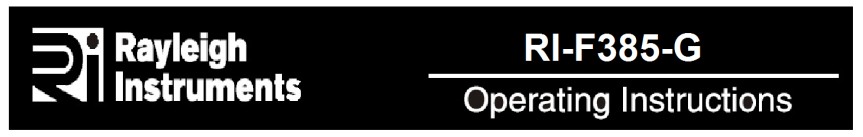 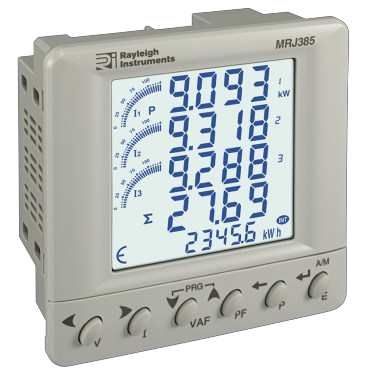 1.  Prepare the panel cut out with the dimensions as shown below.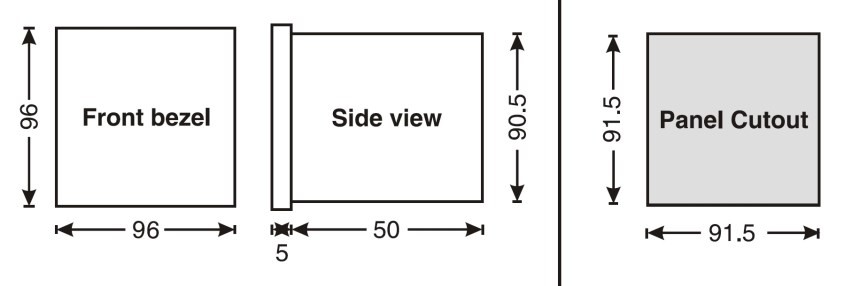 DISPLAYLiquid crystal display with backlight4 line, 4 digits per line to show electrical Parameters 5th  line, 8 digits to show energyBar graph for current indication as a % of CT ratingLCD INDICATIONSIntegration of energy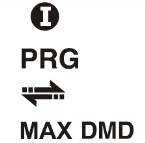 Unit is in configuration menuCommunication in progressMaximum & Minimum Demand of PowerWIRING INPUT3.Ø - 4 wire, 1.Ø - 2 wireRATED INPUT VOLTAGE100 TO 240Vac (L-N); 173-415Vac (L-L)FREQUENCY RANGE45-65HzCT PRIMARY5A to 10000A (Programmable for any value)CT SECONDARY330mVPT PRIMARY100 to 500KVac (Programmable for any value)PT SECONDARY100 to 500Vac (Programmable for any value)DISPLAY UPDATE TIME1 Second for parametersDISPLAY SCROLLINGAutomatic / ManualAUXILIARYSelf suppliedTEMPERATUREOperating	:    0 to 50°CStorage	: -20 to 75°CHUMIDITY85% non-condensingMOUNTINGPanel mounting, front panel to IP65WEIGHT230gmsOUTPUTPulsed Output : Voltage range External 24VDC maxCurrent capacity : 100mAINSTALATION CATEGORYCategory IIINOTE:	1)  For Voltage,  Current, Power, resolution is automatically adjusted.2) For Power Factor resolution is 0.0013)  Blink every 5 seconds, if a load is connected to at least 1 of the 3 phases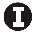 All safety related codifications, symbols and instructions that appear in this operation manual or on the equipment must be strictly followed to ensure the safety of the operating personnel as well as the instrument.If the equipment is not used in the manner specified by the manufacturer it might impair the protection provided by the equipment.CAUTION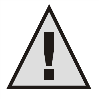 Read   the   instructions   prior   to   installation  and operation of the unit.CAUTIONRisk of electrical shock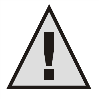  CAUTIONThis equipment, being of a built-in-type, normally becomes a part of a main control panel and in case the terminals do not remain accessible to the end user after installation and internal wire.Conductors must not come into contact with the internal circuitry of the equipment or it may lead to a safety hazard that may in turn endanger life or cause electrical shock to the operator.Protection & disconnection means must be installed between power source and supply terminals to facilitate power ‘ON’ or ‘OFF’ function & must be installed in a con- venient position normally accessible to the operator. CAUTIONThe equipment shall not be installed in environmental conditions other that those mentioned in this manualPush the meter into the panel cut-out. Secure the meter in its place by fitting the clamp from the rear side. Fit clamps on both sides in diagonally opposite location for optimum fitting.For proper sealing, tighten the screws evenly with required torque.Recommended conductor cross section = 1.5mm2. Screw clamps tightening torque = 0.1N-m  CAUTIONThe equipment in its installed state must not co in close proximity to any heating sources, caustic vapour, oil, steam or other unwanted process by-products.EMC GuidelinesUse input power cable with shortest connections.Layout of connecting cables shall be away from any internal EMI source.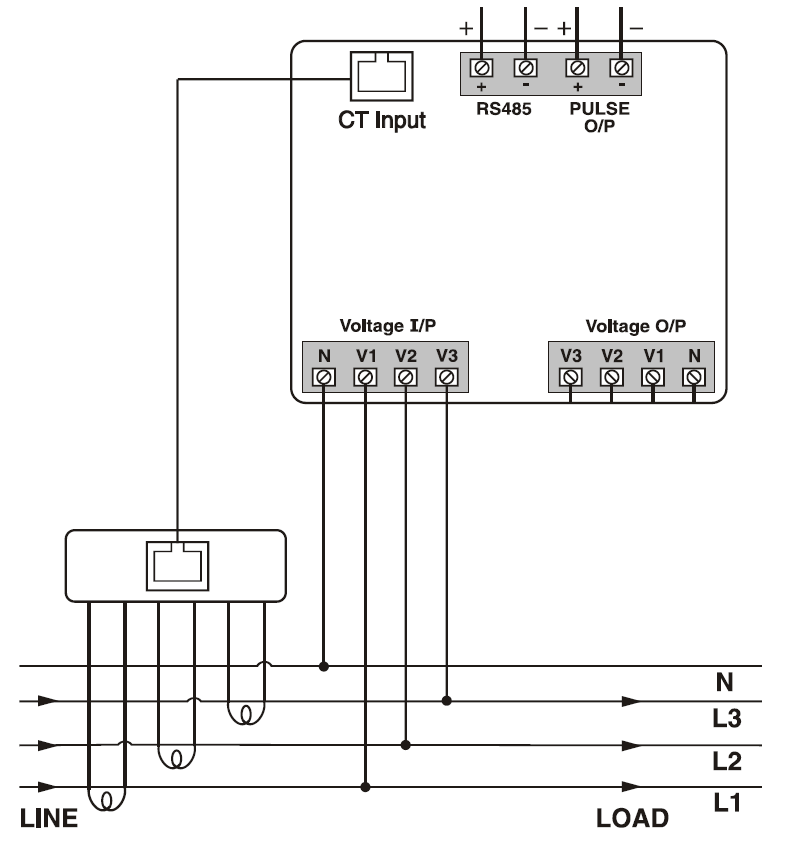 There are 6 dedicated keys labelled as V, I, VAF, PF, P, E. Use thesekeys to read meter parameters.	 Simply press these keys to read the parameters.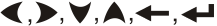 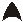 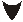 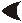 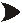 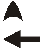 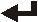 * For resetting energy parameters user will be prompted for password. If correct password is entered, the user will be able to reset all energy parameters. The password is 1 digit more that the 1st password .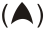 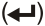 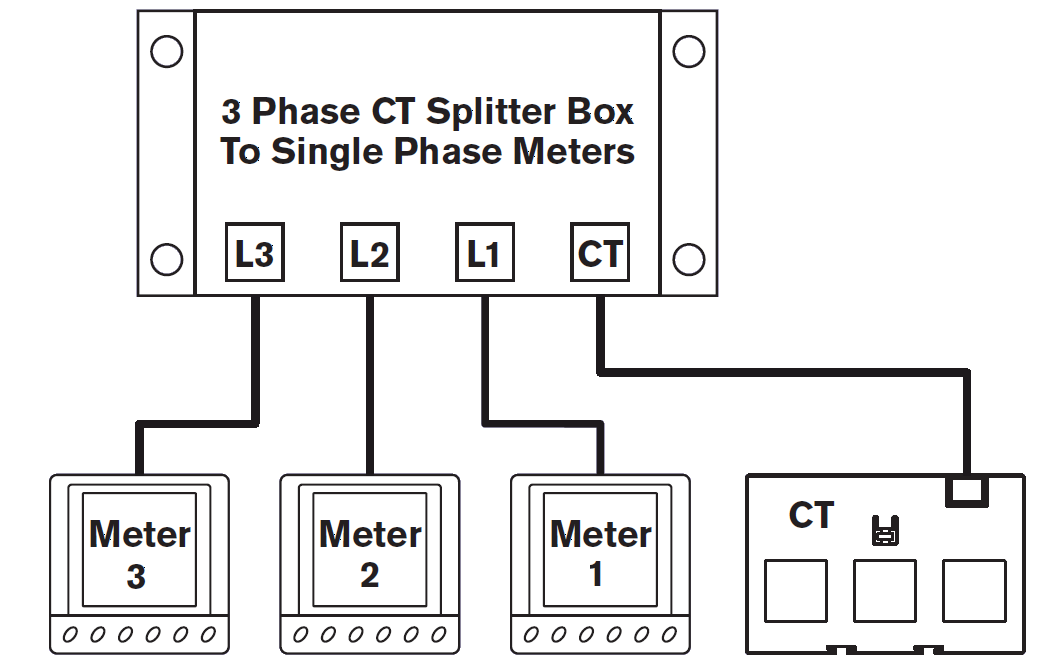 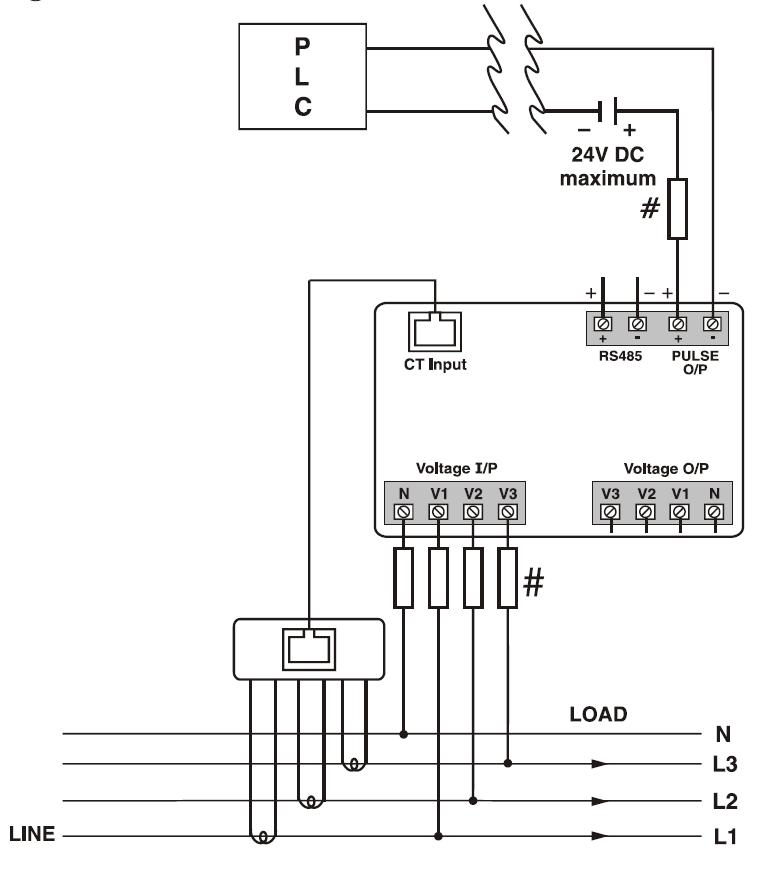 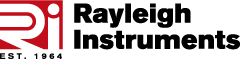 Specifications subject to change as development is a continuous processRAYLEIGH INSTRUMENTS LIMITEDCutlers Road South Woodham FerrersChelmsford CM3 5WA UKACCURACYACCURACYMeasurementAccuracyVoltage V L-N±0.5% of Full ScaleVoltage V L-L±0.5% of Full ScaleCurrent±0.5% of Full ScaleFrequency±0.1% of Full Scale For L-N Voltage >20V For L-L Voltage >35VActive PowerClass 0.5Reactive PowerClass 1.0Apparent PowerClass 1.0Power Factor±0.1%Active EnergyClass 1.0Reactive EnergyClass 2.0Apparent EnergyClass 2.0MAX / Min Active Power1%MAX / MIN Reactive Power1%MAX Apparent Power1%RESOLUTIONRESOLUTIONRESOLUTIONPT Ratio x CT RatioKWh / KVAh / KVArhPulse<150.01K0.01K<1500.1K0.1K<15001K1K<150000.01M0.01M<1500000.1M0.1M≥15000001M1MMODBUS REGISTER ADDRESSES LISTMODBUS REGISTER ADDRESSES LISTMODBUS REGISTER ADDRESSES LISTMODBUS REGISTER ADDRESSES LISTMODBUS REGISTER ADDRESSES LISTMODBUS REGISTER ADDRESSES LISTMODBUS REGISTER ADDRESSES LISTMODBUS REGISTER ADDRESSES LISTMODBUS REGISTER ADDRESSES LISTMODBUS REGISTER ADDRESSES LISTMODBUS REGISTER ADDRESSES LISTMODBUS REGISTER ADDRESSES LISTMODBUS REGISTER ADDRESSES LISTMODBUS REGISTER ADDRESSES LISTMODBUS REGISTER ADDRESSES LISTReadable Parameters : [ Length (Register) : 2 : Data Structure : Float ]Readable Parameters : [ Length (Register) : 2 : Data Structure : Float ]Readable Parameters : [ Length (Register) : 2 : Data Structure : Float ]Readable Parameters : [ Length (Register) : 2 : Data Structure : Float ]Readable Parameters : [ Length (Register) : 2 : Data Structure : Float ]Readable Parameters : [ Length (Register) : 2 : Data Structure : Float ]Readable Parameters : [ Length (Register) : 2 : Data Structure : Float ]Readable Parameters : [ Length (Register) : 2 : Data Structure : Float ]Readable Parameters : [ Length (Register) : 2 : Data Structure : Float ]Readable Parameters : [ Length (Register) : 2 : Data Structure : Float ]Readable Parameters : [ Length (Register) : 2 : Data Structure : Float ]Readable Parameters : [ Length (Register) : 2 : Data Structure : Float ]Readable Parameters : [ Length (Register) : 2 : Data Structure : Float ]Readable Parameters : [ Length (Register) : 2 : Data Structure : Float ]Readable Parameters : [ Length (Register) : 2 : Data Structure : Float ]AddressHex AddressParameterAddressHex AddressParameterAddressHex AddressParameterAddressHex AddressParameter300000x00Voltage V1N301000x64KVArh1 (Import)301990xC730th Harmonic Voltage V1-N302990x12B20th Harmonic Voltage V3-N300020x02Voltage V2N301020x66KVArh2 (Import)302010xC91st Harmonic Voltage V2-N303010x12D21st Harmonic Voltage V3-N300040x04Voltage V3N301040x68KVArh3 (Import)302030xCB2nd Harmonic Voltage V2-N303030x12F22nd Harmonic Voltage V3-N300060x06Average Voltage LN301060x6AKVArh1 (Export)302050xCD3rd Harmonic Voltage V2-N303050x13123rd Harmonic Voltage V3-N300080x08Voltage V12301080x6CKVArh2 (Export)302070xCF4th Harmonic Voltage V2-N303070x13324th Harmonic Voltage V3-N300100x0AVoltage V23301100x6EKVArh3 (Export)302090xD15th Harmonic Voltage V2-N303090x13525th Harmonic Voltage V3-N300120x0CVoltage V31301120x70Total KVArh (Import)302110xD36th Harmonic Voltage V2-N303110x13726th Harmonic Voltage V3-N300140x0EAverage Voltage LL301140x72Total KVArh (Export)302130xD57th Harmonic Voltage V2-N303130x13927th Harmonic Voltage V3-N300160x10Current I1301160x74KVAh1302150xD78th Harmonic Voltage V2-N303150x13B28th Harmonic Voltage V3-N300180x12Current I2301180x76KVAh2302170xD99th Harmonic Voltage V2-N303170x13D29th Harmonic Voltage V3-N300200x14Current I3301200x78KVAh3302190xDB10th Harmonic Voltage V2-N303190x13F30th Harmonic Voltage V3-N300220x16Average Current301220x7ANeutral Current302210xDD11th Harmonic Voltage V2-N303210x1411st Harmonic Voltage V1-V2300240x18KW1301240x7CTHD of 1st Phase Voltage302230xDF12th Harmonic Voltage V2-N303230x1432nd Harmonic Voltage V1-V2300260x1AKW2301260x7ETHD of 2nd Phase Voltage302250xE113th Harmonic Voltage V2-N303250x1453rd Harmonic Voltage V1-V2300280x1CKW3301280x80THD of 3rd Phase Voltage302270xE314th Harmonic Voltage V2-N303270x1474th Harmonic Voltage V1-V2300300x1EKVA1301300x82THD of Voltage V12302290xE515th Harmonic Voltage V2-N303290x1495th Harmonic Voltage V1-V2300320x20KVA2301320x84THD of Voltage V23302310xE716th Harmonic Voltage V2-N303310x14B6th Harmonic Voltage V1-V2300340x22KVA3301340x86THD of Voltage V31302330xE917th Harmonic Voltage V2-N303330x14D7th Harmonic Voltage V1-V2300360x24KVAr1301360x88THD of Current I1302350xEB18th Harmonic Voltage V2-N303350x14F8th Harmonic Voltage V1-V2300380x26KVAr2301380x8ATHD of Current I2302370xED19th Harmonic Voltage V2-N303370x1519th Harmonic Voltage V1-V2300400x28KVAr3301400x8CTHD of Current I3302390xEF20th Harmonic Voltage V2-N303390x15310th Harmonic Voltage V1-V2300420x2ATotal KW301410x8D1st Harmonic Voltage V1-N302410xF121st Harmonic Voltage V2-N303410x15511th Harmonic Voltage V1-V2300440x2CTotal KVA301430x8F2nd Harmonic Voltage V1-N302430xF322nd Harmonic Voltage V2-N303430x15712th Harmonic Voltage V1-V2300460x2ETotal KVAr301450x913rd Harmonic Voltage V1-N302450xF523rd Harmonic Voltage V2-N303450x15913th Harmonic Voltage V1-V2300480x30PF1301470x934th Harmonic Voltage V1-N302470xF724th Harmonic Voltage V2-N303470x15B14th Harmonic Voltage V1-V2300500x32PF2301490x955th Harmonic Voltage V1-N302490xF925th Harmonic Voltage V2-N303490x15D15th Harmonic Voltage V1-V2300520x34PF3301510x976th Harmonic Voltage V1-N302510xFB26th Harmonic Voltage V2-N303510x15F16th Harmonic Voltage V1-V2300540x36Average PF301530x997th Harmonic Voltage V1-N302530xFD27th Harmonic Voltage V2-N303530x16117th Harmonic Voltage V1-V2300560x38Frequency301550x9B8th Harmonic Voltage V1-N302550xFF28th Harmonic Voltage V2-N303550x16318th Harmonic Voltage V1-V2300580x3ATotal Net KWh301570x9D9th Harmonic Voltage V1-N302570x10129th Harmonic Voltage V2-N303570x16519th Harmonic Voltage V1-V2300600x3CTotal Net KVAh301590x9F10th Harmonic Voltage V1-N302590x10330th Harmonic Voltage V2-N303590x16720th Harmonic Voltage V1-V2300620x3ETotal Net KVArh301610xA111th Harmonic Voltage V1-N302610x1051st Harmonic Voltage V3-N303610x16921st Harmonic Voltage V1-V2300640x40KW Max Active Power301630xA312th Harmonic Voltage V1-N302630x1072nd Harmonic Voltage V3-N303630x16B22nd Harmonic Voltage V1-V2300660x42KW Min Active Power301650xA513th Harmonic Voltage V1-N302650x1093rd Harmonic Voltage V3-N303650x16D23rd Harmonic Voltage V1-V2300680x44KVAr Max Reactive Power301670xA714th Harmonic Voltage V1-N302670x10B4thHarmonic Voltage V3-N303670x16F24th Harmonic Voltage V1-V2300700x46KVAr Min Reactive Power301690xA915th Harmonic Voltage V1-N302690x10D5th Harmonic Voltage V3-N303690x17125th Harmonic Voltage V1-V2300720x48KVA Max Apparent Power301710xAB16th Harmonic Voltage V1-N302710x10F6th Harmonic Voltage V3-N303710x17326th Harmonic Voltage V1-V2300740x4AMax I1 Demand301730xAD17th Harmonic Voltage V1-N302730x1117th Harmonic Voltage V3-N303730x17527th Harmonic Voltage V1-V2300760x4CMax I2 Demand301750xAF18th Harmonic Voltage V1-N302750x1138th Harmonic Voltage V3-N303750x17728th Harmonic Voltage V1-V2300780x4EMax I3 Demand301770xB119th Harmonic Voltage V1-N302770x1159th Harmonic Voltage V3-N303770x17929th Harmonic Voltage V1-V2300800x50Max Average Demand301790xB320th Harmonic Voltage V1-N302790x11710th Harmonic Voltage V3-N303790x17B30th Harmonic Voltage V1-V2300820x52Hours Run301810xB521st Harmonic Voltage V1-N302810x11911th Harmonic Voltage V3-N303810x17D1st Harmonic Voltage V2-V3300840x54KWH1 (Import)301830xB722nd Harmonic Voltage V1-N302830x11B12th Harmonic Voltage V3-N303830x17F2nd Harmonic Voltage V2-V3300860x56KWH2 (Import)301850xB923rd Harmonic Voltage V1-N302850x11D13th Harmonic Voltage V3-N303850x1813rd Harmonic Voltage V2-V3300880x58KWH3 (Import)301870xBB24th Harmonic Voltage V1-N302870x11F14th Harmonic Voltage V3-N303870x1834th Harmonic Voltage V2-V3300900x5AKWH1 (Export)301890xBD25th Harmonic Voltage V1-N302890x12115th Harmonic Voltage V3-N303890x1855th Harmonic Voltage V2-V3300920x5CKWH2 (Export)301910xBF26th Harmonic Voltage V1-N302910X12316th Harmonic Voltage V3-N303910x1876th Harmonic Voltage V2-V3300940x5EKWH3 (Export)301930xC127th Harmonic Voltage V1-N302930x12517th Harmonic Voltage V3-N303930x1897th Harmonic Voltage V2-V3300960x60Total KWh (Import)301950xC328th Harmonic Voltage V1-N302950x12718th Harmonic Voltage V3-N303950x18B8th Harmonic Voltage V2-V3300980x62Total KWh (Export)301970xC529th Harmonic Voltage V1-N302970x12919th Harmonic Voltage V3-N303970x18D9th Harmonic Voltage V2-V3MODBUS REGISTER ADDRESSES LISTMODBUS REGISTER ADDRESSES LISTMODBUS REGISTER ADDRESSES LISTMODBUS REGISTER ADDRESSES LISTMODBUS REGISTER ADDRESSES LISTMODBUS REGISTER ADDRESSES LISTMODBUS REGISTER ADDRESSES LISTMODBUS REGISTER ADDRESSES LISTMODBUS REGISTER ADDRESSES LISTMODBUS REGISTER ADDRESSES LISTMODBUS REGISTER ADDRESSES LISTMODBUS REGISTER ADDRESSES LISTMODBUS REGISTER ADDRESSES LISTMODBUS REGISTER ADDRESSES LISTMODBUS REGISTER ADDRESSES LISTReadable Parameters : [ Length (Register) : 2 : Data Structure : Float ]Readable Parameters : [ Length (Register) : 2 : Data Structure : Float ]Readable Parameters : [ Length (Register) : 2 : Data Structure : Float ]Readable Parameters : [ Length (Register) : 2 : Data Structure : Float ]Readable Parameters : [ Length (Register) : 2 : Data Structure : Float ]Readable Parameters : [ Length (Register) : 2 : Data Structure : Float ]Readable Parameters : [ Length (Register) : 2 : Data Structure : Float ]Readable Parameters : [ Length (Register) : 2 : Data Structure : Float ]Readable Parameters : [ Length (Register) : 2 : Data Structure : Float ]Readable Parameters : [ Length (Register) : 2 : Data Structure : Float ]Readable Parameters : [ Length (Register) : 2 : Data Structure : Float ]Readable Parameters : [ Length (Register) : 2 : Data Structure : Float ]Readable Parameters : [ Length (Register) : 2 : Data Structure : Float ]Readable Parameters : [ Length (Register) : 2 : Data Structure : Float ]Readable Parameters : [ Length (Register) : 2 : Data Structure : Float ]AddressHex AddressParameterAddressHex AddressParameterAddressHex AddressParameterAddressHex AddressParameter303990x18F10th Harmonic Voltage V2-V3304990x1F330th Harmonic Voltage V3-V1305990x25720th Harmonic Current I2307160x2CCExisting MAX I3 Demand304010x19111th Harmonic Voltage V2-V3305010x1F51st Harmonic Current I1306010x25921st Harmonic Current I2307180x2CEExisting MAX Average I Demand304030x19312th Harmonic Voltage V2-V3305030x1F72nd Harmonic Current I1306030x25B22nd Harmonic Current I2APPLICATION OF PULSE OUTPUTPulse output from RI-F385-G meter can be interfaced into a process through a PLC for the on-line control of energy content in the process. If the PLC has a self exciting digital input, an external DC voltage supply is not needed.The KWh pulse is also used to derive average KWh information at the PLC.# All fuse are :   0.5A Class CC UL type0.5A fast acting 600VacLEFT HAND CT MOUNTING PHASE CORRECTIONThe meter phases L1, L2 & L3 are setup as default for the CT to be mounted as an incomer on the RH (Right Hand) side of the board. Meter display shows rH when “I” is pressed for 3 seconds.When the CT is mounted on the LH (Left Hand) side of the board the phase sequence needs to be reversed.Press “I” for 3 seconds, then release and then press again for 3 seconds. Phase will be reversed and the display will show LH.Wait 5 seconds for the meter to resume online reading. Meter display shows LH when “I” is pressed for 3 seconds.APPLICATION OF PULSE OUTPUTPulse output from RI-F385-G meter can be interfaced into a process through a PLC for the on-line control of energy content in the process. If the PLC has a self exciting digital input, an external DC voltage supply is not needed.The KWh pulse is also used to derive average KWh information at the PLC.# All fuse are :   0.5A Class CC UL type0.5A fast acting 600VacLEFT HAND CT MOUNTING PHASE CORRECTIONThe meter phases L1, L2 & L3 are setup as default for the CT to be mounted as an incomer on the RH (Right Hand) side of the board. Meter display shows rH when “I” is pressed for 3 seconds.When the CT is mounted on the LH (Left Hand) side of the board the phase sequence needs to be reversed.Press “I” for 3 seconds, then release and then press again for 3 seconds. Phase will be reversed and the display will show LH.Wait 5 seconds for the meter to resume online reading. Meter display shows LH when “I” is pressed for 3 seconds.APPLICATION OF PULSE OUTPUTPulse output from RI-F385-G meter can be interfaced into a process through a PLC for the on-line control of energy content in the process. If the PLC has a self exciting digital input, an external DC voltage supply is not needed.The KWh pulse is also used to derive average KWh information at the PLC.# All fuse are :   0.5A Class CC UL type0.5A fast acting 600VacLEFT HAND CT MOUNTING PHASE CORRECTIONThe meter phases L1, L2 & L3 are setup as default for the CT to be mounted as an incomer on the RH (Right Hand) side of the board. Meter display shows rH when “I” is pressed for 3 seconds.When the CT is mounted on the LH (Left Hand) side of the board the phase sequence needs to be reversed.Press “I” for 3 seconds, then release and then press again for 3 seconds. Phase will be reversed and the display will show LH.Wait 5 seconds for the meter to resume online reading. Meter display shows LH when “I” is pressed for 3 seconds.APPLICATION OF PULSE OUTPUTPulse output from RI-F385-G meter can be interfaced into a process through a PLC for the on-line control of energy content in the process. If the PLC has a self exciting digital input, an external DC voltage supply is not needed.The KWh pulse is also used to derive average KWh information at the PLC.# All fuse are :   0.5A Class CC UL type0.5A fast acting 600VacLEFT HAND CT MOUNTING PHASE CORRECTIONThe meter phases L1, L2 & L3 are setup as default for the CT to be mounted as an incomer on the RH (Right Hand) side of the board. Meter display shows rH when “I” is pressed for 3 seconds.When the CT is mounted on the LH (Left Hand) side of the board the phase sequence needs to be reversed.Press “I” for 3 seconds, then release and then press again for 3 seconds. Phase will be reversed and the display will show LH.Wait 5 seconds for the meter to resume online reading. Meter display shows LH when “I” is pressed for 3 seconds.304050x19513th Harmonic Voltage V2-V3305050x1F93rd Harmonic Current I1306050x25D23rd Harmonic Current I2APPLICATION OF PULSE OUTPUTPulse output from RI-F385-G meter can be interfaced into a process through a PLC for the on-line control of energy content in the process. If the PLC has a self exciting digital input, an external DC voltage supply is not needed.The KWh pulse is also used to derive average KWh information at the PLC.# All fuse are :   0.5A Class CC UL type0.5A fast acting 600VacLEFT HAND CT MOUNTING PHASE CORRECTIONThe meter phases L1, L2 & L3 are setup as default for the CT to be mounted as an incomer on the RH (Right Hand) side of the board. Meter display shows rH when “I” is pressed for 3 seconds.When the CT is mounted on the LH (Left Hand) side of the board the phase sequence needs to be reversed.Press “I” for 3 seconds, then release and then press again for 3 seconds. Phase will be reversed and the display will show LH.Wait 5 seconds for the meter to resume online reading. Meter display shows LH when “I” is pressed for 3 seconds.APPLICATION OF PULSE OUTPUTPulse output from RI-F385-G meter can be interfaced into a process through a PLC for the on-line control of energy content in the process. If the PLC has a self exciting digital input, an external DC voltage supply is not needed.The KWh pulse is also used to derive average KWh information at the PLC.# All fuse are :   0.5A Class CC UL type0.5A fast acting 600VacLEFT HAND CT MOUNTING PHASE CORRECTIONThe meter phases L1, L2 & L3 are setup as default for the CT to be mounted as an incomer on the RH (Right Hand) side of the board. Meter display shows rH when “I” is pressed for 3 seconds.When the CT is mounted on the LH (Left Hand) side of the board the phase sequence needs to be reversed.Press “I” for 3 seconds, then release and then press again for 3 seconds. Phase will be reversed and the display will show LH.Wait 5 seconds for the meter to resume online reading. Meter display shows LH when “I” is pressed for 3 seconds.APPLICATION OF PULSE OUTPUTPulse output from RI-F385-G meter can be interfaced into a process through a PLC for the on-line control of energy content in the process. If the PLC has a self exciting digital input, an external DC voltage supply is not needed.The KWh pulse is also used to derive average KWh information at the PLC.# All fuse are :   0.5A Class CC UL type0.5A fast acting 600VacLEFT HAND CT MOUNTING PHASE CORRECTIONThe meter phases L1, L2 & L3 are setup as default for the CT to be mounted as an incomer on the RH (Right Hand) side of the board. Meter display shows rH when “I” is pressed for 3 seconds.When the CT is mounted on the LH (Left Hand) side of the board the phase sequence needs to be reversed.Press “I” for 3 seconds, then release and then press again for 3 seconds. Phase will be reversed and the display will show LH.Wait 5 seconds for the meter to resume online reading. Meter display shows LH when “I” is pressed for 3 seconds.APPLICATION OF PULSE OUTPUTPulse output from RI-F385-G meter can be interfaced into a process through a PLC for the on-line control of energy content in the process. If the PLC has a self exciting digital input, an external DC voltage supply is not needed.The KWh pulse is also used to derive average KWh information at the PLC.# All fuse are :   0.5A Class CC UL type0.5A fast acting 600VacLEFT HAND CT MOUNTING PHASE CORRECTIONThe meter phases L1, L2 & L3 are setup as default for the CT to be mounted as an incomer on the RH (Right Hand) side of the board. Meter display shows rH when “I” is pressed for 3 seconds.When the CT is mounted on the LH (Left Hand) side of the board the phase sequence needs to be reversed.Press “I” for 3 seconds, then release and then press again for 3 seconds. Phase will be reversed and the display will show LH.Wait 5 seconds for the meter to resume online reading. Meter display shows LH when “I” is pressed for 3 seconds.304070x19714th Harmonic Voltage V2-V3305070x1FB4th Harmonic Current I1306070x25F24th Harmonic Current I2APPLICATION OF PULSE OUTPUTPulse output from RI-F385-G meter can be interfaced into a process through a PLC for the on-line control of energy content in the process. If the PLC has a self exciting digital input, an external DC voltage supply is not needed.The KWh pulse is also used to derive average KWh information at the PLC.# All fuse are :   0.5A Class CC UL type0.5A fast acting 600VacLEFT HAND CT MOUNTING PHASE CORRECTIONThe meter phases L1, L2 & L3 are setup as default for the CT to be mounted as an incomer on the RH (Right Hand) side of the board. Meter display shows rH when “I” is pressed for 3 seconds.When the CT is mounted on the LH (Left Hand) side of the board the phase sequence needs to be reversed.Press “I” for 3 seconds, then release and then press again for 3 seconds. Phase will be reversed and the display will show LH.Wait 5 seconds for the meter to resume online reading. Meter display shows LH when “I” is pressed for 3 seconds.APPLICATION OF PULSE OUTPUTPulse output from RI-F385-G meter can be interfaced into a process through a PLC for the on-line control of energy content in the process. If the PLC has a self exciting digital input, an external DC voltage supply is not needed.The KWh pulse is also used to derive average KWh information at the PLC.# All fuse are :   0.5A Class CC UL type0.5A fast acting 600VacLEFT HAND CT MOUNTING PHASE CORRECTIONThe meter phases L1, L2 & L3 are setup as default for the CT to be mounted as an incomer on the RH (Right Hand) side of the board. Meter display shows rH when “I” is pressed for 3 seconds.When the CT is mounted on the LH (Left Hand) side of the board the phase sequence needs to be reversed.Press “I” for 3 seconds, then release and then press again for 3 seconds. Phase will be reversed and the display will show LH.Wait 5 seconds for the meter to resume online reading. Meter display shows LH when “I” is pressed for 3 seconds.APPLICATION OF PULSE OUTPUTPulse output from RI-F385-G meter can be interfaced into a process through a PLC for the on-line control of energy content in the process. If the PLC has a self exciting digital input, an external DC voltage supply is not needed.The KWh pulse is also used to derive average KWh information at the PLC.# All fuse are :   0.5A Class CC UL type0.5A fast acting 600VacLEFT HAND CT MOUNTING PHASE CORRECTIONThe meter phases L1, L2 & L3 are setup as default for the CT to be mounted as an incomer on the RH (Right Hand) side of the board. Meter display shows rH when “I” is pressed for 3 seconds.When the CT is mounted on the LH (Left Hand) side of the board the phase sequence needs to be reversed.Press “I” for 3 seconds, then release and then press again for 3 seconds. Phase will be reversed and the display will show LH.Wait 5 seconds for the meter to resume online reading. Meter display shows LH when “I” is pressed for 3 seconds.APPLICATION OF PULSE OUTPUTPulse output from RI-F385-G meter can be interfaced into a process through a PLC for the on-line control of energy content in the process. If the PLC has a self exciting digital input, an external DC voltage supply is not needed.The KWh pulse is also used to derive average KWh information at the PLC.# All fuse are :   0.5A Class CC UL type0.5A fast acting 600VacLEFT HAND CT MOUNTING PHASE CORRECTIONThe meter phases L1, L2 & L3 are setup as default for the CT to be mounted as an incomer on the RH (Right Hand) side of the board. Meter display shows rH when “I” is pressed for 3 seconds.When the CT is mounted on the LH (Left Hand) side of the board the phase sequence needs to be reversed.Press “I” for 3 seconds, then release and then press again for 3 seconds. Phase will be reversed and the display will show LH.Wait 5 seconds for the meter to resume online reading. Meter display shows LH when “I” is pressed for 3 seconds.304090x19915th Harmonic Voltage V2-V3305090x1FD5th Harmonic Current I1306090x26125th Harmonic Current I2APPLICATION OF PULSE OUTPUTPulse output from RI-F385-G meter can be interfaced into a process through a PLC for the on-line control of energy content in the process. If the PLC has a self exciting digital input, an external DC voltage supply is not needed.The KWh pulse is also used to derive average KWh information at the PLC.# All fuse are :   0.5A Class CC UL type0.5A fast acting 600VacLEFT HAND CT MOUNTING PHASE CORRECTIONThe meter phases L1, L2 & L3 are setup as default for the CT to be mounted as an incomer on the RH (Right Hand) side of the board. Meter display shows rH when “I” is pressed for 3 seconds.When the CT is mounted on the LH (Left Hand) side of the board the phase sequence needs to be reversed.Press “I” for 3 seconds, then release and then press again for 3 seconds. Phase will be reversed and the display will show LH.Wait 5 seconds for the meter to resume online reading. Meter display shows LH when “I” is pressed for 3 seconds.APPLICATION OF PULSE OUTPUTPulse output from RI-F385-G meter can be interfaced into a process through a PLC for the on-line control of energy content in the process. If the PLC has a self exciting digital input, an external DC voltage supply is not needed.The KWh pulse is also used to derive average KWh information at the PLC.# All fuse are :   0.5A Class CC UL type0.5A fast acting 600VacLEFT HAND CT MOUNTING PHASE CORRECTIONThe meter phases L1, L2 & L3 are setup as default for the CT to be mounted as an incomer on the RH (Right Hand) side of the board. Meter display shows rH when “I” is pressed for 3 seconds.When the CT is mounted on the LH (Left Hand) side of the board the phase sequence needs to be reversed.Press “I” for 3 seconds, then release and then press again for 3 seconds. Phase will be reversed and the display will show LH.Wait 5 seconds for the meter to resume online reading. Meter display shows LH when “I” is pressed for 3 seconds.APPLICATION OF PULSE OUTPUTPulse output from RI-F385-G meter can be interfaced into a process through a PLC for the on-line control of energy content in the process. If the PLC has a self exciting digital input, an external DC voltage supply is not needed.The KWh pulse is also used to derive average KWh information at the PLC.# All fuse are :   0.5A Class CC UL type0.5A fast acting 600VacLEFT HAND CT MOUNTING PHASE CORRECTIONThe meter phases L1, L2 & L3 are setup as default for the CT to be mounted as an incomer on the RH (Right Hand) side of the board. Meter display shows rH when “I” is pressed for 3 seconds.When the CT is mounted on the LH (Left Hand) side of the board the phase sequence needs to be reversed.Press “I” for 3 seconds, then release and then press again for 3 seconds. Phase will be reversed and the display will show LH.Wait 5 seconds for the meter to resume online reading. Meter display shows LH when “I” is pressed for 3 seconds.APPLICATION OF PULSE OUTPUTPulse output from RI-F385-G meter can be interfaced into a process through a PLC for the on-line control of energy content in the process. If the PLC has a self exciting digital input, an external DC voltage supply is not needed.The KWh pulse is also used to derive average KWh information at the PLC.# All fuse are :   0.5A Class CC UL type0.5A fast acting 600VacLEFT HAND CT MOUNTING PHASE CORRECTIONThe meter phases L1, L2 & L3 are setup as default for the CT to be mounted as an incomer on the RH (Right Hand) side of the board. Meter display shows rH when “I” is pressed for 3 seconds.When the CT is mounted on the LH (Left Hand) side of the board the phase sequence needs to be reversed.Press “I” for 3 seconds, then release and then press again for 3 seconds. Phase will be reversed and the display will show LH.Wait 5 seconds for the meter to resume online reading. Meter display shows LH when “I” is pressed for 3 seconds.304110x19B16th Harmonic Voltage V2-V3305110x1FF6th Harmonic Current I1306110x26326th Harmonic Current I2APPLICATION OF PULSE OUTPUTPulse output from RI-F385-G meter can be interfaced into a process through a PLC for the on-line control of energy content in the process. If the PLC has a self exciting digital input, an external DC voltage supply is not needed.The KWh pulse is also used to derive average KWh information at the PLC.# All fuse are :   0.5A Class CC UL type0.5A fast acting 600VacLEFT HAND CT MOUNTING PHASE CORRECTIONThe meter phases L1, L2 & L3 are setup as default for the CT to be mounted as an incomer on the RH (Right Hand) side of the board. Meter display shows rH when “I” is pressed for 3 seconds.When the CT is mounted on the LH (Left Hand) side of the board the phase sequence needs to be reversed.Press “I” for 3 seconds, then release and then press again for 3 seconds. Phase will be reversed and the display will show LH.Wait 5 seconds for the meter to resume online reading. Meter display shows LH when “I” is pressed for 3 seconds.APPLICATION OF PULSE OUTPUTPulse output from RI-F385-G meter can be interfaced into a process through a PLC for the on-line control of energy content in the process. If the PLC has a self exciting digital input, an external DC voltage supply is not needed.The KWh pulse is also used to derive average KWh information at the PLC.# All fuse are :   0.5A Class CC UL type0.5A fast acting 600VacLEFT HAND CT MOUNTING PHASE CORRECTIONThe meter phases L1, L2 & L3 are setup as default for the CT to be mounted as an incomer on the RH (Right Hand) side of the board. Meter display shows rH when “I” is pressed for 3 seconds.When the CT is mounted on the LH (Left Hand) side of the board the phase sequence needs to be reversed.Press “I” for 3 seconds, then release and then press again for 3 seconds. Phase will be reversed and the display will show LH.Wait 5 seconds for the meter to resume online reading. Meter display shows LH when “I” is pressed for 3 seconds.APPLICATION OF PULSE OUTPUTPulse output from RI-F385-G meter can be interfaced into a process through a PLC for the on-line control of energy content in the process. If the PLC has a self exciting digital input, an external DC voltage supply is not needed.The KWh pulse is also used to derive average KWh information at the PLC.# All fuse are :   0.5A Class CC UL type0.5A fast acting 600VacLEFT HAND CT MOUNTING PHASE CORRECTIONThe meter phases L1, L2 & L3 are setup as default for the CT to be mounted as an incomer on the RH (Right Hand) side of the board. Meter display shows rH when “I” is pressed for 3 seconds.When the CT is mounted on the LH (Left Hand) side of the board the phase sequence needs to be reversed.Press “I” for 3 seconds, then release and then press again for 3 seconds. Phase will be reversed and the display will show LH.Wait 5 seconds for the meter to resume online reading. Meter display shows LH when “I” is pressed for 3 seconds.APPLICATION OF PULSE OUTPUTPulse output from RI-F385-G meter can be interfaced into a process through a PLC for the on-line control of energy content in the process. If the PLC has a self exciting digital input, an external DC voltage supply is not needed.The KWh pulse is also used to derive average KWh information at the PLC.# All fuse are :   0.5A Class CC UL type0.5A fast acting 600VacLEFT HAND CT MOUNTING PHASE CORRECTIONThe meter phases L1, L2 & L3 are setup as default for the CT to be mounted as an incomer on the RH (Right Hand) side of the board. Meter display shows rH when “I” is pressed for 3 seconds.When the CT is mounted on the LH (Left Hand) side of the board the phase sequence needs to be reversed.Press “I” for 3 seconds, then release and then press again for 3 seconds. Phase will be reversed and the display will show LH.Wait 5 seconds for the meter to resume online reading. Meter display shows LH when “I” is pressed for 3 seconds.304130x19D17th Harmonic Voltage V2-V3305130x2017th Harmonic Current I1306130x26527th Harmonic Current I2APPLICATION OF PULSE OUTPUTPulse output from RI-F385-G meter can be interfaced into a process through a PLC for the on-line control of energy content in the process. If the PLC has a self exciting digital input, an external DC voltage supply is not needed.The KWh pulse is also used to derive average KWh information at the PLC.# All fuse are :   0.5A Class CC UL type0.5A fast acting 600VacLEFT HAND CT MOUNTING PHASE CORRECTIONThe meter phases L1, L2 & L3 are setup as default for the CT to be mounted as an incomer on the RH (Right Hand) side of the board. Meter display shows rH when “I” is pressed for 3 seconds.When the CT is mounted on the LH (Left Hand) side of the board the phase sequence needs to be reversed.Press “I” for 3 seconds, then release and then press again for 3 seconds. Phase will be reversed and the display will show LH.Wait 5 seconds for the meter to resume online reading. Meter display shows LH when “I” is pressed for 3 seconds.APPLICATION OF PULSE OUTPUTPulse output from RI-F385-G meter can be interfaced into a process through a PLC for the on-line control of energy content in the process. If the PLC has a self exciting digital input, an external DC voltage supply is not needed.The KWh pulse is also used to derive average KWh information at the PLC.# All fuse are :   0.5A Class CC UL type0.5A fast acting 600VacLEFT HAND CT MOUNTING PHASE CORRECTIONThe meter phases L1, L2 & L3 are setup as default for the CT to be mounted as an incomer on the RH (Right Hand) side of the board. Meter display shows rH when “I” is pressed for 3 seconds.When the CT is mounted on the LH (Left Hand) side of the board the phase sequence needs to be reversed.Press “I” for 3 seconds, then release and then press again for 3 seconds. Phase will be reversed and the display will show LH.Wait 5 seconds for the meter to resume online reading. Meter display shows LH when “I” is pressed for 3 seconds.APPLICATION OF PULSE OUTPUTPulse output from RI-F385-G meter can be interfaced into a process through a PLC for the on-line control of energy content in the process. If the PLC has a self exciting digital input, an external DC voltage supply is not needed.The KWh pulse is also used to derive average KWh information at the PLC.# All fuse are :   0.5A Class CC UL type0.5A fast acting 600VacLEFT HAND CT MOUNTING PHASE CORRECTIONThe meter phases L1, L2 & L3 are setup as default for the CT to be mounted as an incomer on the RH (Right Hand) side of the board. Meter display shows rH when “I” is pressed for 3 seconds.When the CT is mounted on the LH (Left Hand) side of the board the phase sequence needs to be reversed.Press “I” for 3 seconds, then release and then press again for 3 seconds. Phase will be reversed and the display will show LH.Wait 5 seconds for the meter to resume online reading. Meter display shows LH when “I” is pressed for 3 seconds.APPLICATION OF PULSE OUTPUTPulse output from RI-F385-G meter can be interfaced into a process through a PLC for the on-line control of energy content in the process. If the PLC has a self exciting digital input, an external DC voltage supply is not needed.The KWh pulse is also used to derive average KWh information at the PLC.# All fuse are :   0.5A Class CC UL type0.5A fast acting 600VacLEFT HAND CT MOUNTING PHASE CORRECTIONThe meter phases L1, L2 & L3 are setup as default for the CT to be mounted as an incomer on the RH (Right Hand) side of the board. Meter display shows rH when “I” is pressed for 3 seconds.When the CT is mounted on the LH (Left Hand) side of the board the phase sequence needs to be reversed.Press “I” for 3 seconds, then release and then press again for 3 seconds. Phase will be reversed and the display will show LH.Wait 5 seconds for the meter to resume online reading. Meter display shows LH when “I” is pressed for 3 seconds.304150x19F18th Harmonic Voltage V2-V3305150x2038th Harmonic Current I1306150x26728th Harmonic Current I2APPLICATION OF PULSE OUTPUTPulse output from RI-F385-G meter can be interfaced into a process through a PLC for the on-line control of energy content in the process. If the PLC has a self exciting digital input, an external DC voltage supply is not needed.The KWh pulse is also used to derive average KWh information at the PLC.# All fuse are :   0.5A Class CC UL type0.5A fast acting 600VacLEFT HAND CT MOUNTING PHASE CORRECTIONThe meter phases L1, L2 & L3 are setup as default for the CT to be mounted as an incomer on the RH (Right Hand) side of the board. Meter display shows rH when “I” is pressed for 3 seconds.When the CT is mounted on the LH (Left Hand) side of the board the phase sequence needs to be reversed.Press “I” for 3 seconds, then release and then press again for 3 seconds. Phase will be reversed and the display will show LH.Wait 5 seconds for the meter to resume online reading. Meter display shows LH when “I” is pressed for 3 seconds.APPLICATION OF PULSE OUTPUTPulse output from RI-F385-G meter can be interfaced into a process through a PLC for the on-line control of energy content in the process. If the PLC has a self exciting digital input, an external DC voltage supply is not needed.The KWh pulse is also used to derive average KWh information at the PLC.# All fuse are :   0.5A Class CC UL type0.5A fast acting 600VacLEFT HAND CT MOUNTING PHASE CORRECTIONThe meter phases L1, L2 & L3 are setup as default for the CT to be mounted as an incomer on the RH (Right Hand) side of the board. Meter display shows rH when “I” is pressed for 3 seconds.When the CT is mounted on the LH (Left Hand) side of the board the phase sequence needs to be reversed.Press “I” for 3 seconds, then release and then press again for 3 seconds. Phase will be reversed and the display will show LH.Wait 5 seconds for the meter to resume online reading. Meter display shows LH when “I” is pressed for 3 seconds.APPLICATION OF PULSE OUTPUTPulse output from RI-F385-G meter can be interfaced into a process through a PLC for the on-line control of energy content in the process. If the PLC has a self exciting digital input, an external DC voltage supply is not needed.The KWh pulse is also used to derive average KWh information at the PLC.# All fuse are :   0.5A Class CC UL type0.5A fast acting 600VacLEFT HAND CT MOUNTING PHASE CORRECTIONThe meter phases L1, L2 & L3 are setup as default for the CT to be mounted as an incomer on the RH (Right Hand) side of the board. Meter display shows rH when “I” is pressed for 3 seconds.When the CT is mounted on the LH (Left Hand) side of the board the phase sequence needs to be reversed.Press “I” for 3 seconds, then release and then press again for 3 seconds. Phase will be reversed and the display will show LH.Wait 5 seconds for the meter to resume online reading. Meter display shows LH when “I” is pressed for 3 seconds.APPLICATION OF PULSE OUTPUTPulse output from RI-F385-G meter can be interfaced into a process through a PLC for the on-line control of energy content in the process. If the PLC has a self exciting digital input, an external DC voltage supply is not needed.The KWh pulse is also used to derive average KWh information at the PLC.# All fuse are :   0.5A Class CC UL type0.5A fast acting 600VacLEFT HAND CT MOUNTING PHASE CORRECTIONThe meter phases L1, L2 & L3 are setup as default for the CT to be mounted as an incomer on the RH (Right Hand) side of the board. Meter display shows rH when “I” is pressed for 3 seconds.When the CT is mounted on the LH (Left Hand) side of the board the phase sequence needs to be reversed.Press “I” for 3 seconds, then release and then press again for 3 seconds. Phase will be reversed and the display will show LH.Wait 5 seconds for the meter to resume online reading. Meter display shows LH when “I” is pressed for 3 seconds.304170x1A119th Harmonic Voltage V2-V3305170x2059th Harmonic Current I1306170x26929th Harmonic Current I2APPLICATION OF PULSE OUTPUTPulse output from RI-F385-G meter can be interfaced into a process through a PLC for the on-line control of energy content in the process. If the PLC has a self exciting digital input, an external DC voltage supply is not needed.The KWh pulse is also used to derive average KWh information at the PLC.# All fuse are :   0.5A Class CC UL type0.5A fast acting 600VacLEFT HAND CT MOUNTING PHASE CORRECTIONThe meter phases L1, L2 & L3 are setup as default for the CT to be mounted as an incomer on the RH (Right Hand) side of the board. Meter display shows rH when “I” is pressed for 3 seconds.When the CT is mounted on the LH (Left Hand) side of the board the phase sequence needs to be reversed.Press “I” for 3 seconds, then release and then press again for 3 seconds. Phase will be reversed and the display will show LH.Wait 5 seconds for the meter to resume online reading. Meter display shows LH when “I” is pressed for 3 seconds.APPLICATION OF PULSE OUTPUTPulse output from RI-F385-G meter can be interfaced into a process through a PLC for the on-line control of energy content in the process. If the PLC has a self exciting digital input, an external DC voltage supply is not needed.The KWh pulse is also used to derive average KWh information at the PLC.# All fuse are :   0.5A Class CC UL type0.5A fast acting 600VacLEFT HAND CT MOUNTING PHASE CORRECTIONThe meter phases L1, L2 & L3 are setup as default for the CT to be mounted as an incomer on the RH (Right Hand) side of the board. Meter display shows rH when “I” is pressed for 3 seconds.When the CT is mounted on the LH (Left Hand) side of the board the phase sequence needs to be reversed.Press “I” for 3 seconds, then release and then press again for 3 seconds. Phase will be reversed and the display will show LH.Wait 5 seconds for the meter to resume online reading. Meter display shows LH when “I” is pressed for 3 seconds.APPLICATION OF PULSE OUTPUTPulse output from RI-F385-G meter can be interfaced into a process through a PLC for the on-line control of energy content in the process. If the PLC has a self exciting digital input, an external DC voltage supply is not needed.The KWh pulse is also used to derive average KWh information at the PLC.# All fuse are :   0.5A Class CC UL type0.5A fast acting 600VacLEFT HAND CT MOUNTING PHASE CORRECTIONThe meter phases L1, L2 & L3 are setup as default for the CT to be mounted as an incomer on the RH (Right Hand) side of the board. Meter display shows rH when “I” is pressed for 3 seconds.When the CT is mounted on the LH (Left Hand) side of the board the phase sequence needs to be reversed.Press “I” for 3 seconds, then release and then press again for 3 seconds. Phase will be reversed and the display will show LH.Wait 5 seconds for the meter to resume online reading. Meter display shows LH when “I” is pressed for 3 seconds.APPLICATION OF PULSE OUTPUTPulse output from RI-F385-G meter can be interfaced into a process through a PLC for the on-line control of energy content in the process. If the PLC has a self exciting digital input, an external DC voltage supply is not needed.The KWh pulse is also used to derive average KWh information at the PLC.# All fuse are :   0.5A Class CC UL type0.5A fast acting 600VacLEFT HAND CT MOUNTING PHASE CORRECTIONThe meter phases L1, L2 & L3 are setup as default for the CT to be mounted as an incomer on the RH (Right Hand) side of the board. Meter display shows rH when “I” is pressed for 3 seconds.When the CT is mounted on the LH (Left Hand) side of the board the phase sequence needs to be reversed.Press “I” for 3 seconds, then release and then press again for 3 seconds. Phase will be reversed and the display will show LH.Wait 5 seconds for the meter to resume online reading. Meter display shows LH when “I” is pressed for 3 seconds.304190x1A320th Harmonic Voltage V2-V3305190x20710th Harmonic Current I1306190x26B30th Harmonic Current I2APPLICATION OF PULSE OUTPUTPulse output from RI-F385-G meter can be interfaced into a process through a PLC for the on-line control of energy content in the process. If the PLC has a self exciting digital input, an external DC voltage supply is not needed.The KWh pulse is also used to derive average KWh information at the PLC.# All fuse are :   0.5A Class CC UL type0.5A fast acting 600VacLEFT HAND CT MOUNTING PHASE CORRECTIONThe meter phases L1, L2 & L3 are setup as default for the CT to be mounted as an incomer on the RH (Right Hand) side of the board. Meter display shows rH when “I” is pressed for 3 seconds.When the CT is mounted on the LH (Left Hand) side of the board the phase sequence needs to be reversed.Press “I” for 3 seconds, then release and then press again for 3 seconds. Phase will be reversed and the display will show LH.Wait 5 seconds for the meter to resume online reading. Meter display shows LH when “I” is pressed for 3 seconds.APPLICATION OF PULSE OUTPUTPulse output from RI-F385-G meter can be interfaced into a process through a PLC for the on-line control of energy content in the process. If the PLC has a self exciting digital input, an external DC voltage supply is not needed.The KWh pulse is also used to derive average KWh information at the PLC.# All fuse are :   0.5A Class CC UL type0.5A fast acting 600VacLEFT HAND CT MOUNTING PHASE CORRECTIONThe meter phases L1, L2 & L3 are setup as default for the CT to be mounted as an incomer on the RH (Right Hand) side of the board. Meter display shows rH when “I” is pressed for 3 seconds.When the CT is mounted on the LH (Left Hand) side of the board the phase sequence needs to be reversed.Press “I” for 3 seconds, then release and then press again for 3 seconds. Phase will be reversed and the display will show LH.Wait 5 seconds for the meter to resume online reading. Meter display shows LH when “I” is pressed for 3 seconds.APPLICATION OF PULSE OUTPUTPulse output from RI-F385-G meter can be interfaced into a process through a PLC for the on-line control of energy content in the process. If the PLC has a self exciting digital input, an external DC voltage supply is not needed.The KWh pulse is also used to derive average KWh information at the PLC.# All fuse are :   0.5A Class CC UL type0.5A fast acting 600VacLEFT HAND CT MOUNTING PHASE CORRECTIONThe meter phases L1, L2 & L3 are setup as default for the CT to be mounted as an incomer on the RH (Right Hand) side of the board. Meter display shows rH when “I” is pressed for 3 seconds.When the CT is mounted on the LH (Left Hand) side of the board the phase sequence needs to be reversed.Press “I” for 3 seconds, then release and then press again for 3 seconds. Phase will be reversed and the display will show LH.Wait 5 seconds for the meter to resume online reading. Meter display shows LH when “I” is pressed for 3 seconds.APPLICATION OF PULSE OUTPUTPulse output from RI-F385-G meter can be interfaced into a process through a PLC for the on-line control of energy content in the process. If the PLC has a self exciting digital input, an external DC voltage supply is not needed.The KWh pulse is also used to derive average KWh information at the PLC.# All fuse are :   0.5A Class CC UL type0.5A fast acting 600VacLEFT HAND CT MOUNTING PHASE CORRECTIONThe meter phases L1, L2 & L3 are setup as default for the CT to be mounted as an incomer on the RH (Right Hand) side of the board. Meter display shows rH when “I” is pressed for 3 seconds.When the CT is mounted on the LH (Left Hand) side of the board the phase sequence needs to be reversed.Press “I” for 3 seconds, then release and then press again for 3 seconds. Phase will be reversed and the display will show LH.Wait 5 seconds for the meter to resume online reading. Meter display shows LH when “I” is pressed for 3 seconds.304210x1A521st Harmonic Voltage V2-V3305210x20911th Harmonic Current I1306210x26D1st Harmonic Current I3APPLICATION OF PULSE OUTPUTPulse output from RI-F385-G meter can be interfaced into a process through a PLC for the on-line control of energy content in the process. If the PLC has a self exciting digital input, an external DC voltage supply is not needed.The KWh pulse is also used to derive average KWh information at the PLC.# All fuse are :   0.5A Class CC UL type0.5A fast acting 600VacLEFT HAND CT MOUNTING PHASE CORRECTIONThe meter phases L1, L2 & L3 are setup as default for the CT to be mounted as an incomer on the RH (Right Hand) side of the board. Meter display shows rH when “I” is pressed for 3 seconds.When the CT is mounted on the LH (Left Hand) side of the board the phase sequence needs to be reversed.Press “I” for 3 seconds, then release and then press again for 3 seconds. Phase will be reversed and the display will show LH.Wait 5 seconds for the meter to resume online reading. Meter display shows LH when “I” is pressed for 3 seconds.APPLICATION OF PULSE OUTPUTPulse output from RI-F385-G meter can be interfaced into a process through a PLC for the on-line control of energy content in the process. If the PLC has a self exciting digital input, an external DC voltage supply is not needed.The KWh pulse is also used to derive average KWh information at the PLC.# All fuse are :   0.5A Class CC UL type0.5A fast acting 600VacLEFT HAND CT MOUNTING PHASE CORRECTIONThe meter phases L1, L2 & L3 are setup as default for the CT to be mounted as an incomer on the RH (Right Hand) side of the board. Meter display shows rH when “I” is pressed for 3 seconds.When the CT is mounted on the LH (Left Hand) side of the board the phase sequence needs to be reversed.Press “I” for 3 seconds, then release and then press again for 3 seconds. Phase will be reversed and the display will show LH.Wait 5 seconds for the meter to resume online reading. Meter display shows LH when “I” is pressed for 3 seconds.APPLICATION OF PULSE OUTPUTPulse output from RI-F385-G meter can be interfaced into a process through a PLC for the on-line control of energy content in the process. If the PLC has a self exciting digital input, an external DC voltage supply is not needed.The KWh pulse is also used to derive average KWh information at the PLC.# All fuse are :   0.5A Class CC UL type0.5A fast acting 600VacLEFT HAND CT MOUNTING PHASE CORRECTIONThe meter phases L1, L2 & L3 are setup as default for the CT to be mounted as an incomer on the RH (Right Hand) side of the board. Meter display shows rH when “I” is pressed for 3 seconds.When the CT is mounted on the LH (Left Hand) side of the board the phase sequence needs to be reversed.Press “I” for 3 seconds, then release and then press again for 3 seconds. Phase will be reversed and the display will show LH.Wait 5 seconds for the meter to resume online reading. Meter display shows LH when “I” is pressed for 3 seconds.APPLICATION OF PULSE OUTPUTPulse output from RI-F385-G meter can be interfaced into a process through a PLC for the on-line control of energy content in the process. If the PLC has a self exciting digital input, an external DC voltage supply is not needed.The KWh pulse is also used to derive average KWh information at the PLC.# All fuse are :   0.5A Class CC UL type0.5A fast acting 600VacLEFT HAND CT MOUNTING PHASE CORRECTIONThe meter phases L1, L2 & L3 are setup as default for the CT to be mounted as an incomer on the RH (Right Hand) side of the board. Meter display shows rH when “I” is pressed for 3 seconds.When the CT is mounted on the LH (Left Hand) side of the board the phase sequence needs to be reversed.Press “I” for 3 seconds, then release and then press again for 3 seconds. Phase will be reversed and the display will show LH.Wait 5 seconds for the meter to resume online reading. Meter display shows LH when “I” is pressed for 3 seconds.304230x1A722nd Harmonic Voltage V2-V3305230x20B12th Harmonic Current I1306230x26F2nd Harmonic Current I3APPLICATION OF PULSE OUTPUTPulse output from RI-F385-G meter can be interfaced into a process through a PLC for the on-line control of energy content in the process. If the PLC has a self exciting digital input, an external DC voltage supply is not needed.The KWh pulse is also used to derive average KWh information at the PLC.# All fuse are :   0.5A Class CC UL type0.5A fast acting 600VacLEFT HAND CT MOUNTING PHASE CORRECTIONThe meter phases L1, L2 & L3 are setup as default for the CT to be mounted as an incomer on the RH (Right Hand) side of the board. Meter display shows rH when “I” is pressed for 3 seconds.When the CT is mounted on the LH (Left Hand) side of the board the phase sequence needs to be reversed.Press “I” for 3 seconds, then release and then press again for 3 seconds. Phase will be reversed and the display will show LH.Wait 5 seconds for the meter to resume online reading. Meter display shows LH when “I” is pressed for 3 seconds.APPLICATION OF PULSE OUTPUTPulse output from RI-F385-G meter can be interfaced into a process through a PLC for the on-line control of energy content in the process. If the PLC has a self exciting digital input, an external DC voltage supply is not needed.The KWh pulse is also used to derive average KWh information at the PLC.# All fuse are :   0.5A Class CC UL type0.5A fast acting 600VacLEFT HAND CT MOUNTING PHASE CORRECTIONThe meter phases L1, L2 & L3 are setup as default for the CT to be mounted as an incomer on the RH (Right Hand) side of the board. Meter display shows rH when “I” is pressed for 3 seconds.When the CT is mounted on the LH (Left Hand) side of the board the phase sequence needs to be reversed.Press “I” for 3 seconds, then release and then press again for 3 seconds. Phase will be reversed and the display will show LH.Wait 5 seconds for the meter to resume online reading. Meter display shows LH when “I” is pressed for 3 seconds.APPLICATION OF PULSE OUTPUTPulse output from RI-F385-G meter can be interfaced into a process through a PLC for the on-line control of energy content in the process. If the PLC has a self exciting digital input, an external DC voltage supply is not needed.The KWh pulse is also used to derive average KWh information at the PLC.# All fuse are :   0.5A Class CC UL type0.5A fast acting 600VacLEFT HAND CT MOUNTING PHASE CORRECTIONThe meter phases L1, L2 & L3 are setup as default for the CT to be mounted as an incomer on the RH (Right Hand) side of the board. Meter display shows rH when “I” is pressed for 3 seconds.When the CT is mounted on the LH (Left Hand) side of the board the phase sequence needs to be reversed.Press “I” for 3 seconds, then release and then press again for 3 seconds. Phase will be reversed and the display will show LH.Wait 5 seconds for the meter to resume online reading. Meter display shows LH when “I” is pressed for 3 seconds.APPLICATION OF PULSE OUTPUTPulse output from RI-F385-G meter can be interfaced into a process through a PLC for the on-line control of energy content in the process. If the PLC has a self exciting digital input, an external DC voltage supply is not needed.The KWh pulse is also used to derive average KWh information at the PLC.# All fuse are :   0.5A Class CC UL type0.5A fast acting 600VacLEFT HAND CT MOUNTING PHASE CORRECTIONThe meter phases L1, L2 & L3 are setup as default for the CT to be mounted as an incomer on the RH (Right Hand) side of the board. Meter display shows rH when “I” is pressed for 3 seconds.When the CT is mounted on the LH (Left Hand) side of the board the phase sequence needs to be reversed.Press “I” for 3 seconds, then release and then press again for 3 seconds. Phase will be reversed and the display will show LH.Wait 5 seconds for the meter to resume online reading. Meter display shows LH when “I” is pressed for 3 seconds.304250x1A923rd Harmonic Voltage V2-V3305250x20D13th Harmonic Current I1306250x2713rd Harmonic Current I3APPLICATION OF PULSE OUTPUTPulse output from RI-F385-G meter can be interfaced into a process through a PLC for the on-line control of energy content in the process. If the PLC has a self exciting digital input, an external DC voltage supply is not needed.The KWh pulse is also used to derive average KWh information at the PLC.# All fuse are :   0.5A Class CC UL type0.5A fast acting 600VacLEFT HAND CT MOUNTING PHASE CORRECTIONThe meter phases L1, L2 & L3 are setup as default for the CT to be mounted as an incomer on the RH (Right Hand) side of the board. Meter display shows rH when “I” is pressed for 3 seconds.When the CT is mounted on the LH (Left Hand) side of the board the phase sequence needs to be reversed.Press “I” for 3 seconds, then release and then press again for 3 seconds. Phase will be reversed and the display will show LH.Wait 5 seconds for the meter to resume online reading. Meter display shows LH when “I” is pressed for 3 seconds.APPLICATION OF PULSE OUTPUTPulse output from RI-F385-G meter can be interfaced into a process through a PLC for the on-line control of energy content in the process. If the PLC has a self exciting digital input, an external DC voltage supply is not needed.The KWh pulse is also used to derive average KWh information at the PLC.# All fuse are :   0.5A Class CC UL type0.5A fast acting 600VacLEFT HAND CT MOUNTING PHASE CORRECTIONThe meter phases L1, L2 & L3 are setup as default for the CT to be mounted as an incomer on the RH (Right Hand) side of the board. Meter display shows rH when “I” is pressed for 3 seconds.When the CT is mounted on the LH (Left Hand) side of the board the phase sequence needs to be reversed.Press “I” for 3 seconds, then release and then press again for 3 seconds. Phase will be reversed and the display will show LH.Wait 5 seconds for the meter to resume online reading. Meter display shows LH when “I” is pressed for 3 seconds.APPLICATION OF PULSE OUTPUTPulse output from RI-F385-G meter can be interfaced into a process through a PLC for the on-line control of energy content in the process. If the PLC has a self exciting digital input, an external DC voltage supply is not needed.The KWh pulse is also used to derive average KWh information at the PLC.# All fuse are :   0.5A Class CC UL type0.5A fast acting 600VacLEFT HAND CT MOUNTING PHASE CORRECTIONThe meter phases L1, L2 & L3 are setup as default for the CT to be mounted as an incomer on the RH (Right Hand) side of the board. Meter display shows rH when “I” is pressed for 3 seconds.When the CT is mounted on the LH (Left Hand) side of the board the phase sequence needs to be reversed.Press “I” for 3 seconds, then release and then press again for 3 seconds. Phase will be reversed and the display will show LH.Wait 5 seconds for the meter to resume online reading. Meter display shows LH when “I” is pressed for 3 seconds.APPLICATION OF PULSE OUTPUTPulse output from RI-F385-G meter can be interfaced into a process through a PLC for the on-line control of energy content in the process. If the PLC has a self exciting digital input, an external DC voltage supply is not needed.The KWh pulse is also used to derive average KWh information at the PLC.# All fuse are :   0.5A Class CC UL type0.5A fast acting 600VacLEFT HAND CT MOUNTING PHASE CORRECTIONThe meter phases L1, L2 & L3 are setup as default for the CT to be mounted as an incomer on the RH (Right Hand) side of the board. Meter display shows rH when “I” is pressed for 3 seconds.When the CT is mounted on the LH (Left Hand) side of the board the phase sequence needs to be reversed.Press “I” for 3 seconds, then release and then press again for 3 seconds. Phase will be reversed and the display will show LH.Wait 5 seconds for the meter to resume online reading. Meter display shows LH when “I” is pressed for 3 seconds.304270x1AB24th Harmonic Voltage V2-V3305270x20F14th Harmonic Current I1306270x2734th Harmonic Current I3APPLICATION OF PULSE OUTPUTPulse output from RI-F385-G meter can be interfaced into a process through a PLC for the on-line control of energy content in the process. If the PLC has a self exciting digital input, an external DC voltage supply is not needed.The KWh pulse is also used to derive average KWh information at the PLC.# All fuse are :   0.5A Class CC UL type0.5A fast acting 600VacLEFT HAND CT MOUNTING PHASE CORRECTIONThe meter phases L1, L2 & L3 are setup as default for the CT to be mounted as an incomer on the RH (Right Hand) side of the board. Meter display shows rH when “I” is pressed for 3 seconds.When the CT is mounted on the LH (Left Hand) side of the board the phase sequence needs to be reversed.Press “I” for 3 seconds, then release and then press again for 3 seconds. Phase will be reversed and the display will show LH.Wait 5 seconds for the meter to resume online reading. Meter display shows LH when “I” is pressed for 3 seconds.APPLICATION OF PULSE OUTPUTPulse output from RI-F385-G meter can be interfaced into a process through a PLC for the on-line control of energy content in the process. If the PLC has a self exciting digital input, an external DC voltage supply is not needed.The KWh pulse is also used to derive average KWh information at the PLC.# All fuse are :   0.5A Class CC UL type0.5A fast acting 600VacLEFT HAND CT MOUNTING PHASE CORRECTIONThe meter phases L1, L2 & L3 are setup as default for the CT to be mounted as an incomer on the RH (Right Hand) side of the board. Meter display shows rH when “I” is pressed for 3 seconds.When the CT is mounted on the LH (Left Hand) side of the board the phase sequence needs to be reversed.Press “I” for 3 seconds, then release and then press again for 3 seconds. Phase will be reversed and the display will show LH.Wait 5 seconds for the meter to resume online reading. Meter display shows LH when “I” is pressed for 3 seconds.APPLICATION OF PULSE OUTPUTPulse output from RI-F385-G meter can be interfaced into a process through a PLC for the on-line control of energy content in the process. If the PLC has a self exciting digital input, an external DC voltage supply is not needed.The KWh pulse is also used to derive average KWh information at the PLC.# All fuse are :   0.5A Class CC UL type0.5A fast acting 600VacLEFT HAND CT MOUNTING PHASE CORRECTIONThe meter phases L1, L2 & L3 are setup as default for the CT to be mounted as an incomer on the RH (Right Hand) side of the board. Meter display shows rH when “I” is pressed for 3 seconds.When the CT is mounted on the LH (Left Hand) side of the board the phase sequence needs to be reversed.Press “I” for 3 seconds, then release and then press again for 3 seconds. Phase will be reversed and the display will show LH.Wait 5 seconds for the meter to resume online reading. Meter display shows LH when “I” is pressed for 3 seconds.APPLICATION OF PULSE OUTPUTPulse output from RI-F385-G meter can be interfaced into a process through a PLC for the on-line control of energy content in the process. If the PLC has a self exciting digital input, an external DC voltage supply is not needed.The KWh pulse is also used to derive average KWh information at the PLC.# All fuse are :   0.5A Class CC UL type0.5A fast acting 600VacLEFT HAND CT MOUNTING PHASE CORRECTIONThe meter phases L1, L2 & L3 are setup as default for the CT to be mounted as an incomer on the RH (Right Hand) side of the board. Meter display shows rH when “I” is pressed for 3 seconds.When the CT is mounted on the LH (Left Hand) side of the board the phase sequence needs to be reversed.Press “I” for 3 seconds, then release and then press again for 3 seconds. Phase will be reversed and the display will show LH.Wait 5 seconds for the meter to resume online reading. Meter display shows LH when “I” is pressed for 3 seconds.304290x1AD25th Harmonic Voltage V2-V3305290x21115th Harmonic Current I1306290x2755th Harmonic Current I3APPLICATION OF PULSE OUTPUTPulse output from RI-F385-G meter can be interfaced into a process through a PLC for the on-line control of energy content in the process. If the PLC has a self exciting digital input, an external DC voltage supply is not needed.The KWh pulse is also used to derive average KWh information at the PLC.# All fuse are :   0.5A Class CC UL type0.5A fast acting 600VacLEFT HAND CT MOUNTING PHASE CORRECTIONThe meter phases L1, L2 & L3 are setup as default for the CT to be mounted as an incomer on the RH (Right Hand) side of the board. Meter display shows rH when “I” is pressed for 3 seconds.When the CT is mounted on the LH (Left Hand) side of the board the phase sequence needs to be reversed.Press “I” for 3 seconds, then release and then press again for 3 seconds. Phase will be reversed and the display will show LH.Wait 5 seconds for the meter to resume online reading. Meter display shows LH when “I” is pressed for 3 seconds.APPLICATION OF PULSE OUTPUTPulse output from RI-F385-G meter can be interfaced into a process through a PLC for the on-line control of energy content in the process. If the PLC has a self exciting digital input, an external DC voltage supply is not needed.The KWh pulse is also used to derive average KWh information at the PLC.# All fuse are :   0.5A Class CC UL type0.5A fast acting 600VacLEFT HAND CT MOUNTING PHASE CORRECTIONThe meter phases L1, L2 & L3 are setup as default for the CT to be mounted as an incomer on the RH (Right Hand) side of the board. Meter display shows rH when “I” is pressed for 3 seconds.When the CT is mounted on the LH (Left Hand) side of the board the phase sequence needs to be reversed.Press “I” for 3 seconds, then release and then press again for 3 seconds. Phase will be reversed and the display will show LH.Wait 5 seconds for the meter to resume online reading. Meter display shows LH when “I” is pressed for 3 seconds.APPLICATION OF PULSE OUTPUTPulse output from RI-F385-G meter can be interfaced into a process through a PLC for the on-line control of energy content in the process. If the PLC has a self exciting digital input, an external DC voltage supply is not needed.The KWh pulse is also used to derive average KWh information at the PLC.# All fuse are :   0.5A Class CC UL type0.5A fast acting 600VacLEFT HAND CT MOUNTING PHASE CORRECTIONThe meter phases L1, L2 & L3 are setup as default for the CT to be mounted as an incomer on the RH (Right Hand) side of the board. Meter display shows rH when “I” is pressed for 3 seconds.When the CT is mounted on the LH (Left Hand) side of the board the phase sequence needs to be reversed.Press “I” for 3 seconds, then release and then press again for 3 seconds. Phase will be reversed and the display will show LH.Wait 5 seconds for the meter to resume online reading. Meter display shows LH when “I” is pressed for 3 seconds.APPLICATION OF PULSE OUTPUTPulse output from RI-F385-G meter can be interfaced into a process through a PLC for the on-line control of energy content in the process. If the PLC has a self exciting digital input, an external DC voltage supply is not needed.The KWh pulse is also used to derive average KWh information at the PLC.# All fuse are :   0.5A Class CC UL type0.5A fast acting 600VacLEFT HAND CT MOUNTING PHASE CORRECTIONThe meter phases L1, L2 & L3 are setup as default for the CT to be mounted as an incomer on the RH (Right Hand) side of the board. Meter display shows rH when “I” is pressed for 3 seconds.When the CT is mounted on the LH (Left Hand) side of the board the phase sequence needs to be reversed.Press “I” for 3 seconds, then release and then press again for 3 seconds. Phase will be reversed and the display will show LH.Wait 5 seconds for the meter to resume online reading. Meter display shows LH when “I” is pressed for 3 seconds.304310x1AF26th Harmonic Voltage V2-V3305310x23116th Harmonic Current I1306310x2776th Harmonic Current I3APPLICATION OF PULSE OUTPUTPulse output from RI-F385-G meter can be interfaced into a process through a PLC for the on-line control of energy content in the process. If the PLC has a self exciting digital input, an external DC voltage supply is not needed.The KWh pulse is also used to derive average KWh information at the PLC.# All fuse are :   0.5A Class CC UL type0.5A fast acting 600VacLEFT HAND CT MOUNTING PHASE CORRECTIONThe meter phases L1, L2 & L3 are setup as default for the CT to be mounted as an incomer on the RH (Right Hand) side of the board. Meter display shows rH when “I” is pressed for 3 seconds.When the CT is mounted on the LH (Left Hand) side of the board the phase sequence needs to be reversed.Press “I” for 3 seconds, then release and then press again for 3 seconds. Phase will be reversed and the display will show LH.Wait 5 seconds for the meter to resume online reading. Meter display shows LH when “I” is pressed for 3 seconds.APPLICATION OF PULSE OUTPUTPulse output from RI-F385-G meter can be interfaced into a process through a PLC for the on-line control of energy content in the process. If the PLC has a self exciting digital input, an external DC voltage supply is not needed.The KWh pulse is also used to derive average KWh information at the PLC.# All fuse are :   0.5A Class CC UL type0.5A fast acting 600VacLEFT HAND CT MOUNTING PHASE CORRECTIONThe meter phases L1, L2 & L3 are setup as default for the CT to be mounted as an incomer on the RH (Right Hand) side of the board. Meter display shows rH when “I” is pressed for 3 seconds.When the CT is mounted on the LH (Left Hand) side of the board the phase sequence needs to be reversed.Press “I” for 3 seconds, then release and then press again for 3 seconds. Phase will be reversed and the display will show LH.Wait 5 seconds for the meter to resume online reading. Meter display shows LH when “I” is pressed for 3 seconds.APPLICATION OF PULSE OUTPUTPulse output from RI-F385-G meter can be interfaced into a process through a PLC for the on-line control of energy content in the process. If the PLC has a self exciting digital input, an external DC voltage supply is not needed.The KWh pulse is also used to derive average KWh information at the PLC.# All fuse are :   0.5A Class CC UL type0.5A fast acting 600VacLEFT HAND CT MOUNTING PHASE CORRECTIONThe meter phases L1, L2 & L3 are setup as default for the CT to be mounted as an incomer on the RH (Right Hand) side of the board. Meter display shows rH when “I” is pressed for 3 seconds.When the CT is mounted on the LH (Left Hand) side of the board the phase sequence needs to be reversed.Press “I” for 3 seconds, then release and then press again for 3 seconds. Phase will be reversed and the display will show LH.Wait 5 seconds for the meter to resume online reading. Meter display shows LH when “I” is pressed for 3 seconds.APPLICATION OF PULSE OUTPUTPulse output from RI-F385-G meter can be interfaced into a process through a PLC for the on-line control of energy content in the process. If the PLC has a self exciting digital input, an external DC voltage supply is not needed.The KWh pulse is also used to derive average KWh information at the PLC.# All fuse are :   0.5A Class CC UL type0.5A fast acting 600VacLEFT HAND CT MOUNTING PHASE CORRECTIONThe meter phases L1, L2 & L3 are setup as default for the CT to be mounted as an incomer on the RH (Right Hand) side of the board. Meter display shows rH when “I” is pressed for 3 seconds.When the CT is mounted on the LH (Left Hand) side of the board the phase sequence needs to be reversed.Press “I” for 3 seconds, then release and then press again for 3 seconds. Phase will be reversed and the display will show LH.Wait 5 seconds for the meter to resume online reading. Meter display shows LH when “I” is pressed for 3 seconds.304330x1B127th Harmonic Voltage V2-V3305330x21517th Harmonic Current I1306330x2797th Harmonic Current I3APPLICATION OF PULSE OUTPUTPulse output from RI-F385-G meter can be interfaced into a process through a PLC for the on-line control of energy content in the process. If the PLC has a self exciting digital input, an external DC voltage supply is not needed.The KWh pulse is also used to derive average KWh information at the PLC.# All fuse are :   0.5A Class CC UL type0.5A fast acting 600VacLEFT HAND CT MOUNTING PHASE CORRECTIONThe meter phases L1, L2 & L3 are setup as default for the CT to be mounted as an incomer on the RH (Right Hand) side of the board. Meter display shows rH when “I” is pressed for 3 seconds.When the CT is mounted on the LH (Left Hand) side of the board the phase sequence needs to be reversed.Press “I” for 3 seconds, then release and then press again for 3 seconds. Phase will be reversed and the display will show LH.Wait 5 seconds for the meter to resume online reading. Meter display shows LH when “I” is pressed for 3 seconds.APPLICATION OF PULSE OUTPUTPulse output from RI-F385-G meter can be interfaced into a process through a PLC for the on-line control of energy content in the process. If the PLC has a self exciting digital input, an external DC voltage supply is not needed.The KWh pulse is also used to derive average KWh information at the PLC.# All fuse are :   0.5A Class CC UL type0.5A fast acting 600VacLEFT HAND CT MOUNTING PHASE CORRECTIONThe meter phases L1, L2 & L3 are setup as default for the CT to be mounted as an incomer on the RH (Right Hand) side of the board. Meter display shows rH when “I” is pressed for 3 seconds.When the CT is mounted on the LH (Left Hand) side of the board the phase sequence needs to be reversed.Press “I” for 3 seconds, then release and then press again for 3 seconds. Phase will be reversed and the display will show LH.Wait 5 seconds for the meter to resume online reading. Meter display shows LH when “I” is pressed for 3 seconds.APPLICATION OF PULSE OUTPUTPulse output from RI-F385-G meter can be interfaced into a process through a PLC for the on-line control of energy content in the process. If the PLC has a self exciting digital input, an external DC voltage supply is not needed.The KWh pulse is also used to derive average KWh information at the PLC.# All fuse are :   0.5A Class CC UL type0.5A fast acting 600VacLEFT HAND CT MOUNTING PHASE CORRECTIONThe meter phases L1, L2 & L3 are setup as default for the CT to be mounted as an incomer on the RH (Right Hand) side of the board. Meter display shows rH when “I” is pressed for 3 seconds.When the CT is mounted on the LH (Left Hand) side of the board the phase sequence needs to be reversed.Press “I” for 3 seconds, then release and then press again for 3 seconds. Phase will be reversed and the display will show LH.Wait 5 seconds for the meter to resume online reading. Meter display shows LH when “I” is pressed for 3 seconds.APPLICATION OF PULSE OUTPUTPulse output from RI-F385-G meter can be interfaced into a process through a PLC for the on-line control of energy content in the process. If the PLC has a self exciting digital input, an external DC voltage supply is not needed.The KWh pulse is also used to derive average KWh information at the PLC.# All fuse are :   0.5A Class CC UL type0.5A fast acting 600VacLEFT HAND CT MOUNTING PHASE CORRECTIONThe meter phases L1, L2 & L3 are setup as default for the CT to be mounted as an incomer on the RH (Right Hand) side of the board. Meter display shows rH when “I” is pressed for 3 seconds.When the CT is mounted on the LH (Left Hand) side of the board the phase sequence needs to be reversed.Press “I” for 3 seconds, then release and then press again for 3 seconds. Phase will be reversed and the display will show LH.Wait 5 seconds for the meter to resume online reading. Meter display shows LH when “I” is pressed for 3 seconds.304350x1B328th Harmonic Voltage V2-V3305350x21718th Harmonic Current I1306350x27B8th Harmonic Current I3APPLICATION OF PULSE OUTPUTPulse output from RI-F385-G meter can be interfaced into a process through a PLC for the on-line control of energy content in the process. If the PLC has a self exciting digital input, an external DC voltage supply is not needed.The KWh pulse is also used to derive average KWh information at the PLC.# All fuse are :   0.5A Class CC UL type0.5A fast acting 600VacLEFT HAND CT MOUNTING PHASE CORRECTIONThe meter phases L1, L2 & L3 are setup as default for the CT to be mounted as an incomer on the RH (Right Hand) side of the board. Meter display shows rH when “I” is pressed for 3 seconds.When the CT is mounted on the LH (Left Hand) side of the board the phase sequence needs to be reversed.Press “I” for 3 seconds, then release and then press again for 3 seconds. Phase will be reversed and the display will show LH.Wait 5 seconds for the meter to resume online reading. Meter display shows LH when “I” is pressed for 3 seconds.APPLICATION OF PULSE OUTPUTPulse output from RI-F385-G meter can be interfaced into a process through a PLC for the on-line control of energy content in the process. If the PLC has a self exciting digital input, an external DC voltage supply is not needed.The KWh pulse is also used to derive average KWh information at the PLC.# All fuse are :   0.5A Class CC UL type0.5A fast acting 600VacLEFT HAND CT MOUNTING PHASE CORRECTIONThe meter phases L1, L2 & L3 are setup as default for the CT to be mounted as an incomer on the RH (Right Hand) side of the board. Meter display shows rH when “I” is pressed for 3 seconds.When the CT is mounted on the LH (Left Hand) side of the board the phase sequence needs to be reversed.Press “I” for 3 seconds, then release and then press again for 3 seconds. Phase will be reversed and the display will show LH.Wait 5 seconds for the meter to resume online reading. Meter display shows LH when “I” is pressed for 3 seconds.APPLICATION OF PULSE OUTPUTPulse output from RI-F385-G meter can be interfaced into a process through a PLC for the on-line control of energy content in the process. If the PLC has a self exciting digital input, an external DC voltage supply is not needed.The KWh pulse is also used to derive average KWh information at the PLC.# All fuse are :   0.5A Class CC UL type0.5A fast acting 600VacLEFT HAND CT MOUNTING PHASE CORRECTIONThe meter phases L1, L2 & L3 are setup as default for the CT to be mounted as an incomer on the RH (Right Hand) side of the board. Meter display shows rH when “I” is pressed for 3 seconds.When the CT is mounted on the LH (Left Hand) side of the board the phase sequence needs to be reversed.Press “I” for 3 seconds, then release and then press again for 3 seconds. Phase will be reversed and the display will show LH.Wait 5 seconds for the meter to resume online reading. Meter display shows LH when “I” is pressed for 3 seconds.APPLICATION OF PULSE OUTPUTPulse output from RI-F385-G meter can be interfaced into a process through a PLC for the on-line control of energy content in the process. If the PLC has a self exciting digital input, an external DC voltage supply is not needed.The KWh pulse is also used to derive average KWh information at the PLC.# All fuse are :   0.5A Class CC UL type0.5A fast acting 600VacLEFT HAND CT MOUNTING PHASE CORRECTIONThe meter phases L1, L2 & L3 are setup as default for the CT to be mounted as an incomer on the RH (Right Hand) side of the board. Meter display shows rH when “I” is pressed for 3 seconds.When the CT is mounted on the LH (Left Hand) side of the board the phase sequence needs to be reversed.Press “I” for 3 seconds, then release and then press again for 3 seconds. Phase will be reversed and the display will show LH.Wait 5 seconds for the meter to resume online reading. Meter display shows LH when “I” is pressed for 3 seconds.304370x1B529th Harmonic Voltage V2-V3305370x21919th Harmonic Current I1306370x27D9th Harmonic Current I3APPLICATION OF PULSE OUTPUTPulse output from RI-F385-G meter can be interfaced into a process through a PLC for the on-line control of energy content in the process. If the PLC has a self exciting digital input, an external DC voltage supply is not needed.The KWh pulse is also used to derive average KWh information at the PLC.# All fuse are :   0.5A Class CC UL type0.5A fast acting 600VacLEFT HAND CT MOUNTING PHASE CORRECTIONThe meter phases L1, L2 & L3 are setup as default for the CT to be mounted as an incomer on the RH (Right Hand) side of the board. Meter display shows rH when “I” is pressed for 3 seconds.When the CT is mounted on the LH (Left Hand) side of the board the phase sequence needs to be reversed.Press “I” for 3 seconds, then release and then press again for 3 seconds. Phase will be reversed and the display will show LH.Wait 5 seconds for the meter to resume online reading. Meter display shows LH when “I” is pressed for 3 seconds.APPLICATION OF PULSE OUTPUTPulse output from RI-F385-G meter can be interfaced into a process through a PLC for the on-line control of energy content in the process. If the PLC has a self exciting digital input, an external DC voltage supply is not needed.The KWh pulse is also used to derive average KWh information at the PLC.# All fuse are :   0.5A Class CC UL type0.5A fast acting 600VacLEFT HAND CT MOUNTING PHASE CORRECTIONThe meter phases L1, L2 & L3 are setup as default for the CT to be mounted as an incomer on the RH (Right Hand) side of the board. Meter display shows rH when “I” is pressed for 3 seconds.When the CT is mounted on the LH (Left Hand) side of the board the phase sequence needs to be reversed.Press “I” for 3 seconds, then release and then press again for 3 seconds. Phase will be reversed and the display will show LH.Wait 5 seconds for the meter to resume online reading. Meter display shows LH when “I” is pressed for 3 seconds.APPLICATION OF PULSE OUTPUTPulse output from RI-F385-G meter can be interfaced into a process through a PLC for the on-line control of energy content in the process. If the PLC has a self exciting digital input, an external DC voltage supply is not needed.The KWh pulse is also used to derive average KWh information at the PLC.# All fuse are :   0.5A Class CC UL type0.5A fast acting 600VacLEFT HAND CT MOUNTING PHASE CORRECTIONThe meter phases L1, L2 & L3 are setup as default for the CT to be mounted as an incomer on the RH (Right Hand) side of the board. Meter display shows rH when “I” is pressed for 3 seconds.When the CT is mounted on the LH (Left Hand) side of the board the phase sequence needs to be reversed.Press “I” for 3 seconds, then release and then press again for 3 seconds. Phase will be reversed and the display will show LH.Wait 5 seconds for the meter to resume online reading. Meter display shows LH when “I” is pressed for 3 seconds.APPLICATION OF PULSE OUTPUTPulse output from RI-F385-G meter can be interfaced into a process through a PLC for the on-line control of energy content in the process. If the PLC has a self exciting digital input, an external DC voltage supply is not needed.The KWh pulse is also used to derive average KWh information at the PLC.# All fuse are :   0.5A Class CC UL type0.5A fast acting 600VacLEFT HAND CT MOUNTING PHASE CORRECTIONThe meter phases L1, L2 & L3 are setup as default for the CT to be mounted as an incomer on the RH (Right Hand) side of the board. Meter display shows rH when “I” is pressed for 3 seconds.When the CT is mounted on the LH (Left Hand) side of the board the phase sequence needs to be reversed.Press “I” for 3 seconds, then release and then press again for 3 seconds. Phase will be reversed and the display will show LH.Wait 5 seconds for the meter to resume online reading. Meter display shows LH when “I” is pressed for 3 seconds.304390x1B730th Harmonic Voltage V2-V3305390x21B20th Harmonic Current I1306390x27F10th Harmonic Current I3APPLICATION OF PULSE OUTPUTPulse output from RI-F385-G meter can be interfaced into a process through a PLC for the on-line control of energy content in the process. If the PLC has a self exciting digital input, an external DC voltage supply is not needed.The KWh pulse is also used to derive average KWh information at the PLC.# All fuse are :   0.5A Class CC UL type0.5A fast acting 600VacLEFT HAND CT MOUNTING PHASE CORRECTIONThe meter phases L1, L2 & L3 are setup as default for the CT to be mounted as an incomer on the RH (Right Hand) side of the board. Meter display shows rH when “I” is pressed for 3 seconds.When the CT is mounted on the LH (Left Hand) side of the board the phase sequence needs to be reversed.Press “I” for 3 seconds, then release and then press again for 3 seconds. Phase will be reversed and the display will show LH.Wait 5 seconds for the meter to resume online reading. Meter display shows LH when “I” is pressed for 3 seconds.APPLICATION OF PULSE OUTPUTPulse output from RI-F385-G meter can be interfaced into a process through a PLC for the on-line control of energy content in the process. If the PLC has a self exciting digital input, an external DC voltage supply is not needed.The KWh pulse is also used to derive average KWh information at the PLC.# All fuse are :   0.5A Class CC UL type0.5A fast acting 600VacLEFT HAND CT MOUNTING PHASE CORRECTIONThe meter phases L1, L2 & L3 are setup as default for the CT to be mounted as an incomer on the RH (Right Hand) side of the board. Meter display shows rH when “I” is pressed for 3 seconds.When the CT is mounted on the LH (Left Hand) side of the board the phase sequence needs to be reversed.Press “I” for 3 seconds, then release and then press again for 3 seconds. Phase will be reversed and the display will show LH.Wait 5 seconds for the meter to resume online reading. Meter display shows LH when “I” is pressed for 3 seconds.APPLICATION OF PULSE OUTPUTPulse output from RI-F385-G meter can be interfaced into a process through a PLC for the on-line control of energy content in the process. If the PLC has a self exciting digital input, an external DC voltage supply is not needed.The KWh pulse is also used to derive average KWh information at the PLC.# All fuse are :   0.5A Class CC UL type0.5A fast acting 600VacLEFT HAND CT MOUNTING PHASE CORRECTIONThe meter phases L1, L2 & L3 are setup as default for the CT to be mounted as an incomer on the RH (Right Hand) side of the board. Meter display shows rH when “I” is pressed for 3 seconds.When the CT is mounted on the LH (Left Hand) side of the board the phase sequence needs to be reversed.Press “I” for 3 seconds, then release and then press again for 3 seconds. Phase will be reversed and the display will show LH.Wait 5 seconds for the meter to resume online reading. Meter display shows LH when “I” is pressed for 3 seconds.APPLICATION OF PULSE OUTPUTPulse output from RI-F385-G meter can be interfaced into a process through a PLC for the on-line control of energy content in the process. If the PLC has a self exciting digital input, an external DC voltage supply is not needed.The KWh pulse is also used to derive average KWh information at the PLC.# All fuse are :   0.5A Class CC UL type0.5A fast acting 600VacLEFT HAND CT MOUNTING PHASE CORRECTIONThe meter phases L1, L2 & L3 are setup as default for the CT to be mounted as an incomer on the RH (Right Hand) side of the board. Meter display shows rH when “I” is pressed for 3 seconds.When the CT is mounted on the LH (Left Hand) side of the board the phase sequence needs to be reversed.Press “I” for 3 seconds, then release and then press again for 3 seconds. Phase will be reversed and the display will show LH.Wait 5 seconds for the meter to resume online reading. Meter display shows LH when “I” is pressed for 3 seconds.304410x1B91st Harmonic Voltage V3-V1305410x21D21st Harmonic Current I1306410x28111th Harmonic Current I3APPLICATION OF PULSE OUTPUTPulse output from RI-F385-G meter can be interfaced into a process through a PLC for the on-line control of energy content in the process. If the PLC has a self exciting digital input, an external DC voltage supply is not needed.The KWh pulse is also used to derive average KWh information at the PLC.# All fuse are :   0.5A Class CC UL type0.5A fast acting 600VacLEFT HAND CT MOUNTING PHASE CORRECTIONThe meter phases L1, L2 & L3 are setup as default for the CT to be mounted as an incomer on the RH (Right Hand) side of the board. Meter display shows rH when “I” is pressed for 3 seconds.When the CT is mounted on the LH (Left Hand) side of the board the phase sequence needs to be reversed.Press “I” for 3 seconds, then release and then press again for 3 seconds. Phase will be reversed and the display will show LH.Wait 5 seconds for the meter to resume online reading. Meter display shows LH when “I” is pressed for 3 seconds.APPLICATION OF PULSE OUTPUTPulse output from RI-F385-G meter can be interfaced into a process through a PLC for the on-line control of energy content in the process. If the PLC has a self exciting digital input, an external DC voltage supply is not needed.The KWh pulse is also used to derive average KWh information at the PLC.# All fuse are :   0.5A Class CC UL type0.5A fast acting 600VacLEFT HAND CT MOUNTING PHASE CORRECTIONThe meter phases L1, L2 & L3 are setup as default for the CT to be mounted as an incomer on the RH (Right Hand) side of the board. Meter display shows rH when “I” is pressed for 3 seconds.When the CT is mounted on the LH (Left Hand) side of the board the phase sequence needs to be reversed.Press “I” for 3 seconds, then release and then press again for 3 seconds. Phase will be reversed and the display will show LH.Wait 5 seconds for the meter to resume online reading. Meter display shows LH when “I” is pressed for 3 seconds.APPLICATION OF PULSE OUTPUTPulse output from RI-F385-G meter can be interfaced into a process through a PLC for the on-line control of energy content in the process. If the PLC has a self exciting digital input, an external DC voltage supply is not needed.The KWh pulse is also used to derive average KWh information at the PLC.# All fuse are :   0.5A Class CC UL type0.5A fast acting 600VacLEFT HAND CT MOUNTING PHASE CORRECTIONThe meter phases L1, L2 & L3 are setup as default for the CT to be mounted as an incomer on the RH (Right Hand) side of the board. Meter display shows rH when “I” is pressed for 3 seconds.When the CT is mounted on the LH (Left Hand) side of the board the phase sequence needs to be reversed.Press “I” for 3 seconds, then release and then press again for 3 seconds. Phase will be reversed and the display will show LH.Wait 5 seconds for the meter to resume online reading. Meter display shows LH when “I” is pressed for 3 seconds.APPLICATION OF PULSE OUTPUTPulse output from RI-F385-G meter can be interfaced into a process through a PLC for the on-line control of energy content in the process. If the PLC has a self exciting digital input, an external DC voltage supply is not needed.The KWh pulse is also used to derive average KWh information at the PLC.# All fuse are :   0.5A Class CC UL type0.5A fast acting 600VacLEFT HAND CT MOUNTING PHASE CORRECTIONThe meter phases L1, L2 & L3 are setup as default for the CT to be mounted as an incomer on the RH (Right Hand) side of the board. Meter display shows rH when “I” is pressed for 3 seconds.When the CT is mounted on the LH (Left Hand) side of the board the phase sequence needs to be reversed.Press “I” for 3 seconds, then release and then press again for 3 seconds. Phase will be reversed and the display will show LH.Wait 5 seconds for the meter to resume online reading. Meter display shows LH when “I” is pressed for 3 seconds.304430x1BB2nd Harmonic Voltage V3-V1305430x21F22nd Harmonic Current I1306430x28312th Harmonic Current I3APPLICATION OF PULSE OUTPUTPulse output from RI-F385-G meter can be interfaced into a process through a PLC for the on-line control of energy content in the process. If the PLC has a self exciting digital input, an external DC voltage supply is not needed.The KWh pulse is also used to derive average KWh information at the PLC.# All fuse are :   0.5A Class CC UL type0.5A fast acting 600VacLEFT HAND CT MOUNTING PHASE CORRECTIONThe meter phases L1, L2 & L3 are setup as default for the CT to be mounted as an incomer on the RH (Right Hand) side of the board. Meter display shows rH when “I” is pressed for 3 seconds.When the CT is mounted on the LH (Left Hand) side of the board the phase sequence needs to be reversed.Press “I” for 3 seconds, then release and then press again for 3 seconds. Phase will be reversed and the display will show LH.Wait 5 seconds for the meter to resume online reading. Meter display shows LH when “I” is pressed for 3 seconds.APPLICATION OF PULSE OUTPUTPulse output from RI-F385-G meter can be interfaced into a process through a PLC for the on-line control of energy content in the process. If the PLC has a self exciting digital input, an external DC voltage supply is not needed.The KWh pulse is also used to derive average KWh information at the PLC.# All fuse are :   0.5A Class CC UL type0.5A fast acting 600VacLEFT HAND CT MOUNTING PHASE CORRECTIONThe meter phases L1, L2 & L3 are setup as default for the CT to be mounted as an incomer on the RH (Right Hand) side of the board. Meter display shows rH when “I” is pressed for 3 seconds.When the CT is mounted on the LH (Left Hand) side of the board the phase sequence needs to be reversed.Press “I” for 3 seconds, then release and then press again for 3 seconds. Phase will be reversed and the display will show LH.Wait 5 seconds for the meter to resume online reading. Meter display shows LH when “I” is pressed for 3 seconds.APPLICATION OF PULSE OUTPUTPulse output from RI-F385-G meter can be interfaced into a process through a PLC for the on-line control of energy content in the process. If the PLC has a self exciting digital input, an external DC voltage supply is not needed.The KWh pulse is also used to derive average KWh information at the PLC.# All fuse are :   0.5A Class CC UL type0.5A fast acting 600VacLEFT HAND CT MOUNTING PHASE CORRECTIONThe meter phases L1, L2 & L3 are setup as default for the CT to be mounted as an incomer on the RH (Right Hand) side of the board. Meter display shows rH when “I” is pressed for 3 seconds.When the CT is mounted on the LH (Left Hand) side of the board the phase sequence needs to be reversed.Press “I” for 3 seconds, then release and then press again for 3 seconds. Phase will be reversed and the display will show LH.Wait 5 seconds for the meter to resume online reading. Meter display shows LH when “I” is pressed for 3 seconds.APPLICATION OF PULSE OUTPUTPulse output from RI-F385-G meter can be interfaced into a process through a PLC for the on-line control of energy content in the process. If the PLC has a self exciting digital input, an external DC voltage supply is not needed.The KWh pulse is also used to derive average KWh information at the PLC.# All fuse are :   0.5A Class CC UL type0.5A fast acting 600VacLEFT HAND CT MOUNTING PHASE CORRECTIONThe meter phases L1, L2 & L3 are setup as default for the CT to be mounted as an incomer on the RH (Right Hand) side of the board. Meter display shows rH when “I” is pressed for 3 seconds.When the CT is mounted on the LH (Left Hand) side of the board the phase sequence needs to be reversed.Press “I” for 3 seconds, then release and then press again for 3 seconds. Phase will be reversed and the display will show LH.Wait 5 seconds for the meter to resume online reading. Meter display shows LH when “I” is pressed for 3 seconds.304450x1BD3rd Harmonic Voltage V3-V1305450x22123rd Harmonic Current I1306450x28513th Harmonic Current I3APPLICATION OF PULSE OUTPUTPulse output from RI-F385-G meter can be interfaced into a process through a PLC for the on-line control of energy content in the process. If the PLC has a self exciting digital input, an external DC voltage supply is not needed.The KWh pulse is also used to derive average KWh information at the PLC.# All fuse are :   0.5A Class CC UL type0.5A fast acting 600VacLEFT HAND CT MOUNTING PHASE CORRECTIONThe meter phases L1, L2 & L3 are setup as default for the CT to be mounted as an incomer on the RH (Right Hand) side of the board. Meter display shows rH when “I” is pressed for 3 seconds.When the CT is mounted on the LH (Left Hand) side of the board the phase sequence needs to be reversed.Press “I” for 3 seconds, then release and then press again for 3 seconds. Phase will be reversed and the display will show LH.Wait 5 seconds for the meter to resume online reading. Meter display shows LH when “I” is pressed for 3 seconds.APPLICATION OF PULSE OUTPUTPulse output from RI-F385-G meter can be interfaced into a process through a PLC for the on-line control of energy content in the process. If the PLC has a self exciting digital input, an external DC voltage supply is not needed.The KWh pulse is also used to derive average KWh information at the PLC.# All fuse are :   0.5A Class CC UL type0.5A fast acting 600VacLEFT HAND CT MOUNTING PHASE CORRECTIONThe meter phases L1, L2 & L3 are setup as default for the CT to be mounted as an incomer on the RH (Right Hand) side of the board. Meter display shows rH when “I” is pressed for 3 seconds.When the CT is mounted on the LH (Left Hand) side of the board the phase sequence needs to be reversed.Press “I” for 3 seconds, then release and then press again for 3 seconds. Phase will be reversed and the display will show LH.Wait 5 seconds for the meter to resume online reading. Meter display shows LH when “I” is pressed for 3 seconds.APPLICATION OF PULSE OUTPUTPulse output from RI-F385-G meter can be interfaced into a process through a PLC for the on-line control of energy content in the process. If the PLC has a self exciting digital input, an external DC voltage supply is not needed.The KWh pulse is also used to derive average KWh information at the PLC.# All fuse are :   0.5A Class CC UL type0.5A fast acting 600VacLEFT HAND CT MOUNTING PHASE CORRECTIONThe meter phases L1, L2 & L3 are setup as default for the CT to be mounted as an incomer on the RH (Right Hand) side of the board. Meter display shows rH when “I” is pressed for 3 seconds.When the CT is mounted on the LH (Left Hand) side of the board the phase sequence needs to be reversed.Press “I” for 3 seconds, then release and then press again for 3 seconds. Phase will be reversed and the display will show LH.Wait 5 seconds for the meter to resume online reading. Meter display shows LH when “I” is pressed for 3 seconds.APPLICATION OF PULSE OUTPUTPulse output from RI-F385-G meter can be interfaced into a process through a PLC for the on-line control of energy content in the process. If the PLC has a self exciting digital input, an external DC voltage supply is not needed.The KWh pulse is also used to derive average KWh information at the PLC.# All fuse are :   0.5A Class CC UL type0.5A fast acting 600VacLEFT HAND CT MOUNTING PHASE CORRECTIONThe meter phases L1, L2 & L3 are setup as default for the CT to be mounted as an incomer on the RH (Right Hand) side of the board. Meter display shows rH when “I” is pressed for 3 seconds.When the CT is mounted on the LH (Left Hand) side of the board the phase sequence needs to be reversed.Press “I” for 3 seconds, then release and then press again for 3 seconds. Phase will be reversed and the display will show LH.Wait 5 seconds for the meter to resume online reading. Meter display shows LH when “I” is pressed for 3 seconds.304470x1BF4th Harmonic Voltage V3-V1305470x22324th Harmonic Current I1306470x28714th Harmonic Current I3APPLICATION OF PULSE OUTPUTPulse output from RI-F385-G meter can be interfaced into a process through a PLC for the on-line control of energy content in the process. If the PLC has a self exciting digital input, an external DC voltage supply is not needed.The KWh pulse is also used to derive average KWh information at the PLC.# All fuse are :   0.5A Class CC UL type0.5A fast acting 600VacLEFT HAND CT MOUNTING PHASE CORRECTIONThe meter phases L1, L2 & L3 are setup as default for the CT to be mounted as an incomer on the RH (Right Hand) side of the board. Meter display shows rH when “I” is pressed for 3 seconds.When the CT is mounted on the LH (Left Hand) side of the board the phase sequence needs to be reversed.Press “I” for 3 seconds, then release and then press again for 3 seconds. Phase will be reversed and the display will show LH.Wait 5 seconds for the meter to resume online reading. Meter display shows LH when “I” is pressed for 3 seconds.APPLICATION OF PULSE OUTPUTPulse output from RI-F385-G meter can be interfaced into a process through a PLC for the on-line control of energy content in the process. If the PLC has a self exciting digital input, an external DC voltage supply is not needed.The KWh pulse is also used to derive average KWh information at the PLC.# All fuse are :   0.5A Class CC UL type0.5A fast acting 600VacLEFT HAND CT MOUNTING PHASE CORRECTIONThe meter phases L1, L2 & L3 are setup as default for the CT to be mounted as an incomer on the RH (Right Hand) side of the board. Meter display shows rH when “I” is pressed for 3 seconds.When the CT is mounted on the LH (Left Hand) side of the board the phase sequence needs to be reversed.Press “I” for 3 seconds, then release and then press again for 3 seconds. Phase will be reversed and the display will show LH.Wait 5 seconds for the meter to resume online reading. Meter display shows LH when “I” is pressed for 3 seconds.APPLICATION OF PULSE OUTPUTPulse output from RI-F385-G meter can be interfaced into a process through a PLC for the on-line control of energy content in the process. If the PLC has a self exciting digital input, an external DC voltage supply is not needed.The KWh pulse is also used to derive average KWh information at the PLC.# All fuse are :   0.5A Class CC UL type0.5A fast acting 600VacLEFT HAND CT MOUNTING PHASE CORRECTIONThe meter phases L1, L2 & L3 are setup as default for the CT to be mounted as an incomer on the RH (Right Hand) side of the board. Meter display shows rH when “I” is pressed for 3 seconds.When the CT is mounted on the LH (Left Hand) side of the board the phase sequence needs to be reversed.Press “I” for 3 seconds, then release and then press again for 3 seconds. Phase will be reversed and the display will show LH.Wait 5 seconds for the meter to resume online reading. Meter display shows LH when “I” is pressed for 3 seconds.APPLICATION OF PULSE OUTPUTPulse output from RI-F385-G meter can be interfaced into a process through a PLC for the on-line control of energy content in the process. If the PLC has a self exciting digital input, an external DC voltage supply is not needed.The KWh pulse is also used to derive average KWh information at the PLC.# All fuse are :   0.5A Class CC UL type0.5A fast acting 600VacLEFT HAND CT MOUNTING PHASE CORRECTIONThe meter phases L1, L2 & L3 are setup as default for the CT to be mounted as an incomer on the RH (Right Hand) side of the board. Meter display shows rH when “I” is pressed for 3 seconds.When the CT is mounted on the LH (Left Hand) side of the board the phase sequence needs to be reversed.Press “I” for 3 seconds, then release and then press again for 3 seconds. Phase will be reversed and the display will show LH.Wait 5 seconds for the meter to resume online reading. Meter display shows LH when “I” is pressed for 3 seconds.304490x1C15th Harmonic Voltage V3-V1305490x22525th Harmonic Current I1306490x28915th Harmonic Current I3APPLICATION OF PULSE OUTPUTPulse output from RI-F385-G meter can be interfaced into a process through a PLC for the on-line control of energy content in the process. If the PLC has a self exciting digital input, an external DC voltage supply is not needed.The KWh pulse is also used to derive average KWh information at the PLC.# All fuse are :   0.5A Class CC UL type0.5A fast acting 600VacLEFT HAND CT MOUNTING PHASE CORRECTIONThe meter phases L1, L2 & L3 are setup as default for the CT to be mounted as an incomer on the RH (Right Hand) side of the board. Meter display shows rH when “I” is pressed for 3 seconds.When the CT is mounted on the LH (Left Hand) side of the board the phase sequence needs to be reversed.Press “I” for 3 seconds, then release and then press again for 3 seconds. Phase will be reversed and the display will show LH.Wait 5 seconds for the meter to resume online reading. Meter display shows LH when “I” is pressed for 3 seconds.APPLICATION OF PULSE OUTPUTPulse output from RI-F385-G meter can be interfaced into a process through a PLC for the on-line control of energy content in the process. If the PLC has a self exciting digital input, an external DC voltage supply is not needed.The KWh pulse is also used to derive average KWh information at the PLC.# All fuse are :   0.5A Class CC UL type0.5A fast acting 600VacLEFT HAND CT MOUNTING PHASE CORRECTIONThe meter phases L1, L2 & L3 are setup as default for the CT to be mounted as an incomer on the RH (Right Hand) side of the board. Meter display shows rH when “I” is pressed for 3 seconds.When the CT is mounted on the LH (Left Hand) side of the board the phase sequence needs to be reversed.Press “I” for 3 seconds, then release and then press again for 3 seconds. Phase will be reversed and the display will show LH.Wait 5 seconds for the meter to resume online reading. Meter display shows LH when “I” is pressed for 3 seconds.APPLICATION OF PULSE OUTPUTPulse output from RI-F385-G meter can be interfaced into a process through a PLC for the on-line control of energy content in the process. If the PLC has a self exciting digital input, an external DC voltage supply is not needed.The KWh pulse is also used to derive average KWh information at the PLC.# All fuse are :   0.5A Class CC UL type0.5A fast acting 600VacLEFT HAND CT MOUNTING PHASE CORRECTIONThe meter phases L1, L2 & L3 are setup as default for the CT to be mounted as an incomer on the RH (Right Hand) side of the board. Meter display shows rH when “I” is pressed for 3 seconds.When the CT is mounted on the LH (Left Hand) side of the board the phase sequence needs to be reversed.Press “I” for 3 seconds, then release and then press again for 3 seconds. Phase will be reversed and the display will show LH.Wait 5 seconds for the meter to resume online reading. Meter display shows LH when “I” is pressed for 3 seconds.APPLICATION OF PULSE OUTPUTPulse output from RI-F385-G meter can be interfaced into a process through a PLC for the on-line control of energy content in the process. If the PLC has a self exciting digital input, an external DC voltage supply is not needed.The KWh pulse is also used to derive average KWh information at the PLC.# All fuse are :   0.5A Class CC UL type0.5A fast acting 600VacLEFT HAND CT MOUNTING PHASE CORRECTIONThe meter phases L1, L2 & L3 are setup as default for the CT to be mounted as an incomer on the RH (Right Hand) side of the board. Meter display shows rH when “I” is pressed for 3 seconds.When the CT is mounted on the LH (Left Hand) side of the board the phase sequence needs to be reversed.Press “I” for 3 seconds, then release and then press again for 3 seconds. Phase will be reversed and the display will show LH.Wait 5 seconds for the meter to resume online reading. Meter display shows LH when “I” is pressed for 3 seconds.304510x1C36th Harmonic Voltage V3-V1305510x22726th Harmonic Current I1306510x28B16th Harmonic Current I3APPLICATION OF PULSE OUTPUTPulse output from RI-F385-G meter can be interfaced into a process through a PLC for the on-line control of energy content in the process. If the PLC has a self exciting digital input, an external DC voltage supply is not needed.The KWh pulse is also used to derive average KWh information at the PLC.# All fuse are :   0.5A Class CC UL type0.5A fast acting 600VacLEFT HAND CT MOUNTING PHASE CORRECTIONThe meter phases L1, L2 & L3 are setup as default for the CT to be mounted as an incomer on the RH (Right Hand) side of the board. Meter display shows rH when “I” is pressed for 3 seconds.When the CT is mounted on the LH (Left Hand) side of the board the phase sequence needs to be reversed.Press “I” for 3 seconds, then release and then press again for 3 seconds. Phase will be reversed and the display will show LH.Wait 5 seconds for the meter to resume online reading. Meter display shows LH when “I” is pressed for 3 seconds.APPLICATION OF PULSE OUTPUTPulse output from RI-F385-G meter can be interfaced into a process through a PLC for the on-line control of energy content in the process. If the PLC has a self exciting digital input, an external DC voltage supply is not needed.The KWh pulse is also used to derive average KWh information at the PLC.# All fuse are :   0.5A Class CC UL type0.5A fast acting 600VacLEFT HAND CT MOUNTING PHASE CORRECTIONThe meter phases L1, L2 & L3 are setup as default for the CT to be mounted as an incomer on the RH (Right Hand) side of the board. Meter display shows rH when “I” is pressed for 3 seconds.When the CT is mounted on the LH (Left Hand) side of the board the phase sequence needs to be reversed.Press “I” for 3 seconds, then release and then press again for 3 seconds. Phase will be reversed and the display will show LH.Wait 5 seconds for the meter to resume online reading. Meter display shows LH when “I” is pressed for 3 seconds.APPLICATION OF PULSE OUTPUTPulse output from RI-F385-G meter can be interfaced into a process through a PLC for the on-line control of energy content in the process. If the PLC has a self exciting digital input, an external DC voltage supply is not needed.The KWh pulse is also used to derive average KWh information at the PLC.# All fuse are :   0.5A Class CC UL type0.5A fast acting 600VacLEFT HAND CT MOUNTING PHASE CORRECTIONThe meter phases L1, L2 & L3 are setup as default for the CT to be mounted as an incomer on the RH (Right Hand) side of the board. Meter display shows rH when “I” is pressed for 3 seconds.When the CT is mounted on the LH (Left Hand) side of the board the phase sequence needs to be reversed.Press “I” for 3 seconds, then release and then press again for 3 seconds. Phase will be reversed and the display will show LH.Wait 5 seconds for the meter to resume online reading. Meter display shows LH when “I” is pressed for 3 seconds.APPLICATION OF PULSE OUTPUTPulse output from RI-F385-G meter can be interfaced into a process through a PLC for the on-line control of energy content in the process. If the PLC has a self exciting digital input, an external DC voltage supply is not needed.The KWh pulse is also used to derive average KWh information at the PLC.# All fuse are :   0.5A Class CC UL type0.5A fast acting 600VacLEFT HAND CT MOUNTING PHASE CORRECTIONThe meter phases L1, L2 & L3 are setup as default for the CT to be mounted as an incomer on the RH (Right Hand) side of the board. Meter display shows rH when “I” is pressed for 3 seconds.When the CT is mounted on the LH (Left Hand) side of the board the phase sequence needs to be reversed.Press “I” for 3 seconds, then release and then press again for 3 seconds. Phase will be reversed and the display will show LH.Wait 5 seconds for the meter to resume online reading. Meter display shows LH when “I” is pressed for 3 seconds.304530x1C57th Harmonic Voltage V3-V1305530x22927th Harmonic Current I1306530x28D17th Harmonic Current I3APPLICATION OF PULSE OUTPUTPulse output from RI-F385-G meter can be interfaced into a process through a PLC for the on-line control of energy content in the process. If the PLC has a self exciting digital input, an external DC voltage supply is not needed.The KWh pulse is also used to derive average KWh information at the PLC.# All fuse are :   0.5A Class CC UL type0.5A fast acting 600VacLEFT HAND CT MOUNTING PHASE CORRECTIONThe meter phases L1, L2 & L3 are setup as default for the CT to be mounted as an incomer on the RH (Right Hand) side of the board. Meter display shows rH when “I” is pressed for 3 seconds.When the CT is mounted on the LH (Left Hand) side of the board the phase sequence needs to be reversed.Press “I” for 3 seconds, then release and then press again for 3 seconds. Phase will be reversed and the display will show LH.Wait 5 seconds for the meter to resume online reading. Meter display shows LH when “I” is pressed for 3 seconds.APPLICATION OF PULSE OUTPUTPulse output from RI-F385-G meter can be interfaced into a process through a PLC for the on-line control of energy content in the process. If the PLC has a self exciting digital input, an external DC voltage supply is not needed.The KWh pulse is also used to derive average KWh information at the PLC.# All fuse are :   0.5A Class CC UL type0.5A fast acting 600VacLEFT HAND CT MOUNTING PHASE CORRECTIONThe meter phases L1, L2 & L3 are setup as default for the CT to be mounted as an incomer on the RH (Right Hand) side of the board. Meter display shows rH when “I” is pressed for 3 seconds.When the CT is mounted on the LH (Left Hand) side of the board the phase sequence needs to be reversed.Press “I” for 3 seconds, then release and then press again for 3 seconds. Phase will be reversed and the display will show LH.Wait 5 seconds for the meter to resume online reading. Meter display shows LH when “I” is pressed for 3 seconds.APPLICATION OF PULSE OUTPUTPulse output from RI-F385-G meter can be interfaced into a process through a PLC for the on-line control of energy content in the process. If the PLC has a self exciting digital input, an external DC voltage supply is not needed.The KWh pulse is also used to derive average KWh information at the PLC.# All fuse are :   0.5A Class CC UL type0.5A fast acting 600VacLEFT HAND CT MOUNTING PHASE CORRECTIONThe meter phases L1, L2 & L3 are setup as default for the CT to be mounted as an incomer on the RH (Right Hand) side of the board. Meter display shows rH when “I” is pressed for 3 seconds.When the CT is mounted on the LH (Left Hand) side of the board the phase sequence needs to be reversed.Press “I” for 3 seconds, then release and then press again for 3 seconds. Phase will be reversed and the display will show LH.Wait 5 seconds for the meter to resume online reading. Meter display shows LH when “I” is pressed for 3 seconds.APPLICATION OF PULSE OUTPUTPulse output from RI-F385-G meter can be interfaced into a process through a PLC for the on-line control of energy content in the process. If the PLC has a self exciting digital input, an external DC voltage supply is not needed.The KWh pulse is also used to derive average KWh information at the PLC.# All fuse are :   0.5A Class CC UL type0.5A fast acting 600VacLEFT HAND CT MOUNTING PHASE CORRECTIONThe meter phases L1, L2 & L3 are setup as default for the CT to be mounted as an incomer on the RH (Right Hand) side of the board. Meter display shows rH when “I” is pressed for 3 seconds.When the CT is mounted on the LH (Left Hand) side of the board the phase sequence needs to be reversed.Press “I” for 3 seconds, then release and then press again for 3 seconds. Phase will be reversed and the display will show LH.Wait 5 seconds for the meter to resume online reading. Meter display shows LH when “I” is pressed for 3 seconds.304550x1C78th Harmonic Voltage V3-V1305550x22B28th Harmonic Current I1306550x28F18th Harmonic Current I3APPLICATION OF PULSE OUTPUTPulse output from RI-F385-G meter can be interfaced into a process through a PLC for the on-line control of energy content in the process. If the PLC has a self exciting digital input, an external DC voltage supply is not needed.The KWh pulse is also used to derive average KWh information at the PLC.# All fuse are :   0.5A Class CC UL type0.5A fast acting 600VacLEFT HAND CT MOUNTING PHASE CORRECTIONThe meter phases L1, L2 & L3 are setup as default for the CT to be mounted as an incomer on the RH (Right Hand) side of the board. Meter display shows rH when “I” is pressed for 3 seconds.When the CT is mounted on the LH (Left Hand) side of the board the phase sequence needs to be reversed.Press “I” for 3 seconds, then release and then press again for 3 seconds. Phase will be reversed and the display will show LH.Wait 5 seconds for the meter to resume online reading. Meter display shows LH when “I” is pressed for 3 seconds.APPLICATION OF PULSE OUTPUTPulse output from RI-F385-G meter can be interfaced into a process through a PLC for the on-line control of energy content in the process. If the PLC has a self exciting digital input, an external DC voltage supply is not needed.The KWh pulse is also used to derive average KWh information at the PLC.# All fuse are :   0.5A Class CC UL type0.5A fast acting 600VacLEFT HAND CT MOUNTING PHASE CORRECTIONThe meter phases L1, L2 & L3 are setup as default for the CT to be mounted as an incomer on the RH (Right Hand) side of the board. Meter display shows rH when “I” is pressed for 3 seconds.When the CT is mounted on the LH (Left Hand) side of the board the phase sequence needs to be reversed.Press “I” for 3 seconds, then release and then press again for 3 seconds. Phase will be reversed and the display will show LH.Wait 5 seconds for the meter to resume online reading. Meter display shows LH when “I” is pressed for 3 seconds.APPLICATION OF PULSE OUTPUTPulse output from RI-F385-G meter can be interfaced into a process through a PLC for the on-line control of energy content in the process. If the PLC has a self exciting digital input, an external DC voltage supply is not needed.The KWh pulse is also used to derive average KWh information at the PLC.# All fuse are :   0.5A Class CC UL type0.5A fast acting 600VacLEFT HAND CT MOUNTING PHASE CORRECTIONThe meter phases L1, L2 & L3 are setup as default for the CT to be mounted as an incomer on the RH (Right Hand) side of the board. Meter display shows rH when “I” is pressed for 3 seconds.When the CT is mounted on the LH (Left Hand) side of the board the phase sequence needs to be reversed.Press “I” for 3 seconds, then release and then press again for 3 seconds. Phase will be reversed and the display will show LH.Wait 5 seconds for the meter to resume online reading. Meter display shows LH when “I” is pressed for 3 seconds.APPLICATION OF PULSE OUTPUTPulse output from RI-F385-G meter can be interfaced into a process through a PLC for the on-line control of energy content in the process. If the PLC has a self exciting digital input, an external DC voltage supply is not needed.The KWh pulse is also used to derive average KWh information at the PLC.# All fuse are :   0.5A Class CC UL type0.5A fast acting 600VacLEFT HAND CT MOUNTING PHASE CORRECTIONThe meter phases L1, L2 & L3 are setup as default for the CT to be mounted as an incomer on the RH (Right Hand) side of the board. Meter display shows rH when “I” is pressed for 3 seconds.When the CT is mounted on the LH (Left Hand) side of the board the phase sequence needs to be reversed.Press “I” for 3 seconds, then release and then press again for 3 seconds. Phase will be reversed and the display will show LH.Wait 5 seconds for the meter to resume online reading. Meter display shows LH when “I” is pressed for 3 seconds.304570x1C99th Harmonic Voltage V3-V1305570x22D29th Harmonic Current I1306570x29119th Harmonic Current I3APPLICATION OF PULSE OUTPUTPulse output from RI-F385-G meter can be interfaced into a process through a PLC for the on-line control of energy content in the process. If the PLC has a self exciting digital input, an external DC voltage supply is not needed.The KWh pulse is also used to derive average KWh information at the PLC.# All fuse are :   0.5A Class CC UL type0.5A fast acting 600VacLEFT HAND CT MOUNTING PHASE CORRECTIONThe meter phases L1, L2 & L3 are setup as default for the CT to be mounted as an incomer on the RH (Right Hand) side of the board. Meter display shows rH when “I” is pressed for 3 seconds.When the CT is mounted on the LH (Left Hand) side of the board the phase sequence needs to be reversed.Press “I” for 3 seconds, then release and then press again for 3 seconds. Phase will be reversed and the display will show LH.Wait 5 seconds for the meter to resume online reading. Meter display shows LH when “I” is pressed for 3 seconds.APPLICATION OF PULSE OUTPUTPulse output from RI-F385-G meter can be interfaced into a process through a PLC for the on-line control of energy content in the process. If the PLC has a self exciting digital input, an external DC voltage supply is not needed.The KWh pulse is also used to derive average KWh information at the PLC.# All fuse are :   0.5A Class CC UL type0.5A fast acting 600VacLEFT HAND CT MOUNTING PHASE CORRECTIONThe meter phases L1, L2 & L3 are setup as default for the CT to be mounted as an incomer on the RH (Right Hand) side of the board. Meter display shows rH when “I” is pressed for 3 seconds.When the CT is mounted on the LH (Left Hand) side of the board the phase sequence needs to be reversed.Press “I” for 3 seconds, then release and then press again for 3 seconds. Phase will be reversed and the display will show LH.Wait 5 seconds for the meter to resume online reading. Meter display shows LH when “I” is pressed for 3 seconds.APPLICATION OF PULSE OUTPUTPulse output from RI-F385-G meter can be interfaced into a process through a PLC for the on-line control of energy content in the process. If the PLC has a self exciting digital input, an external DC voltage supply is not needed.The KWh pulse is also used to derive average KWh information at the PLC.# All fuse are :   0.5A Class CC UL type0.5A fast acting 600VacLEFT HAND CT MOUNTING PHASE CORRECTIONThe meter phases L1, L2 & L3 are setup as default for the CT to be mounted as an incomer on the RH (Right Hand) side of the board. Meter display shows rH when “I” is pressed for 3 seconds.When the CT is mounted on the LH (Left Hand) side of the board the phase sequence needs to be reversed.Press “I” for 3 seconds, then release and then press again for 3 seconds. Phase will be reversed and the display will show LH.Wait 5 seconds for the meter to resume online reading. Meter display shows LH when “I” is pressed for 3 seconds.APPLICATION OF PULSE OUTPUTPulse output from RI-F385-G meter can be interfaced into a process through a PLC for the on-line control of energy content in the process. If the PLC has a self exciting digital input, an external DC voltage supply is not needed.The KWh pulse is also used to derive average KWh information at the PLC.# All fuse are :   0.5A Class CC UL type0.5A fast acting 600VacLEFT HAND CT MOUNTING PHASE CORRECTIONThe meter phases L1, L2 & L3 are setup as default for the CT to be mounted as an incomer on the RH (Right Hand) side of the board. Meter display shows rH when “I” is pressed for 3 seconds.When the CT is mounted on the LH (Left Hand) side of the board the phase sequence needs to be reversed.Press “I” for 3 seconds, then release and then press again for 3 seconds. Phase will be reversed and the display will show LH.Wait 5 seconds for the meter to resume online reading. Meter display shows LH when “I” is pressed for 3 seconds.304590x1CB10th Harmonic Voltage V3-V1305590x22F30th Harmonic Current I1306590x29320th Harmonic Current I3APPLICATION OF PULSE OUTPUTPulse output from RI-F385-G meter can be interfaced into a process through a PLC for the on-line control of energy content in the process. If the PLC has a self exciting digital input, an external DC voltage supply is not needed.The KWh pulse is also used to derive average KWh information at the PLC.# All fuse are :   0.5A Class CC UL type0.5A fast acting 600VacLEFT HAND CT MOUNTING PHASE CORRECTIONThe meter phases L1, L2 & L3 are setup as default for the CT to be mounted as an incomer on the RH (Right Hand) side of the board. Meter display shows rH when “I” is pressed for 3 seconds.When the CT is mounted on the LH (Left Hand) side of the board the phase sequence needs to be reversed.Press “I” for 3 seconds, then release and then press again for 3 seconds. Phase will be reversed and the display will show LH.Wait 5 seconds for the meter to resume online reading. Meter display shows LH when “I” is pressed for 3 seconds.APPLICATION OF PULSE OUTPUTPulse output from RI-F385-G meter can be interfaced into a process through a PLC for the on-line control of energy content in the process. If the PLC has a self exciting digital input, an external DC voltage supply is not needed.The KWh pulse is also used to derive average KWh information at the PLC.# All fuse are :   0.5A Class CC UL type0.5A fast acting 600VacLEFT HAND CT MOUNTING PHASE CORRECTIONThe meter phases L1, L2 & L3 are setup as default for the CT to be mounted as an incomer on the RH (Right Hand) side of the board. Meter display shows rH when “I” is pressed for 3 seconds.When the CT is mounted on the LH (Left Hand) side of the board the phase sequence needs to be reversed.Press “I” for 3 seconds, then release and then press again for 3 seconds. Phase will be reversed and the display will show LH.Wait 5 seconds for the meter to resume online reading. Meter display shows LH when “I” is pressed for 3 seconds.APPLICATION OF PULSE OUTPUTPulse output from RI-F385-G meter can be interfaced into a process through a PLC for the on-line control of energy content in the process. If the PLC has a self exciting digital input, an external DC voltage supply is not needed.The KWh pulse is also used to derive average KWh information at the PLC.# All fuse are :   0.5A Class CC UL type0.5A fast acting 600VacLEFT HAND CT MOUNTING PHASE CORRECTIONThe meter phases L1, L2 & L3 are setup as default for the CT to be mounted as an incomer on the RH (Right Hand) side of the board. Meter display shows rH when “I” is pressed for 3 seconds.When the CT is mounted on the LH (Left Hand) side of the board the phase sequence needs to be reversed.Press “I” for 3 seconds, then release and then press again for 3 seconds. Phase will be reversed and the display will show LH.Wait 5 seconds for the meter to resume online reading. Meter display shows LH when “I” is pressed for 3 seconds.APPLICATION OF PULSE OUTPUTPulse output from RI-F385-G meter can be interfaced into a process through a PLC for the on-line control of energy content in the process. If the PLC has a self exciting digital input, an external DC voltage supply is not needed.The KWh pulse is also used to derive average KWh information at the PLC.# All fuse are :   0.5A Class CC UL type0.5A fast acting 600VacLEFT HAND CT MOUNTING PHASE CORRECTIONThe meter phases L1, L2 & L3 are setup as default for the CT to be mounted as an incomer on the RH (Right Hand) side of the board. Meter display shows rH when “I” is pressed for 3 seconds.When the CT is mounted on the LH (Left Hand) side of the board the phase sequence needs to be reversed.Press “I” for 3 seconds, then release and then press again for 3 seconds. Phase will be reversed and the display will show LH.Wait 5 seconds for the meter to resume online reading. Meter display shows LH when “I” is pressed for 3 seconds.304610x1CD11th Harmonic Voltage V3-V1305610x2311st Harmonic Current I2306610x29521st Harmonic Current I3APPLICATION OF PULSE OUTPUTPulse output from RI-F385-G meter can be interfaced into a process through a PLC for the on-line control of energy content in the process. If the PLC has a self exciting digital input, an external DC voltage supply is not needed.The KWh pulse is also used to derive average KWh information at the PLC.# All fuse are :   0.5A Class CC UL type0.5A fast acting 600VacLEFT HAND CT MOUNTING PHASE CORRECTIONThe meter phases L1, L2 & L3 are setup as default for the CT to be mounted as an incomer on the RH (Right Hand) side of the board. Meter display shows rH when “I” is pressed for 3 seconds.When the CT is mounted on the LH (Left Hand) side of the board the phase sequence needs to be reversed.Press “I” for 3 seconds, then release and then press again for 3 seconds. Phase will be reversed and the display will show LH.Wait 5 seconds for the meter to resume online reading. Meter display shows LH when “I” is pressed for 3 seconds.APPLICATION OF PULSE OUTPUTPulse output from RI-F385-G meter can be interfaced into a process through a PLC for the on-line control of energy content in the process. If the PLC has a self exciting digital input, an external DC voltage supply is not needed.The KWh pulse is also used to derive average KWh information at the PLC.# All fuse are :   0.5A Class CC UL type0.5A fast acting 600VacLEFT HAND CT MOUNTING PHASE CORRECTIONThe meter phases L1, L2 & L3 are setup as default for the CT to be mounted as an incomer on the RH (Right Hand) side of the board. Meter display shows rH when “I” is pressed for 3 seconds.When the CT is mounted on the LH (Left Hand) side of the board the phase sequence needs to be reversed.Press “I” for 3 seconds, then release and then press again for 3 seconds. Phase will be reversed and the display will show LH.Wait 5 seconds for the meter to resume online reading. Meter display shows LH when “I” is pressed for 3 seconds.APPLICATION OF PULSE OUTPUTPulse output from RI-F385-G meter can be interfaced into a process through a PLC for the on-line control of energy content in the process. If the PLC has a self exciting digital input, an external DC voltage supply is not needed.The KWh pulse is also used to derive average KWh information at the PLC.# All fuse are :   0.5A Class CC UL type0.5A fast acting 600VacLEFT HAND CT MOUNTING PHASE CORRECTIONThe meter phases L1, L2 & L3 are setup as default for the CT to be mounted as an incomer on the RH (Right Hand) side of the board. Meter display shows rH when “I” is pressed for 3 seconds.When the CT is mounted on the LH (Left Hand) side of the board the phase sequence needs to be reversed.Press “I” for 3 seconds, then release and then press again for 3 seconds. Phase will be reversed and the display will show LH.Wait 5 seconds for the meter to resume online reading. Meter display shows LH when “I” is pressed for 3 seconds.APPLICATION OF PULSE OUTPUTPulse output from RI-F385-G meter can be interfaced into a process through a PLC for the on-line control of energy content in the process. If the PLC has a self exciting digital input, an external DC voltage supply is not needed.The KWh pulse is also used to derive average KWh information at the PLC.# All fuse are :   0.5A Class CC UL type0.5A fast acting 600VacLEFT HAND CT MOUNTING PHASE CORRECTIONThe meter phases L1, L2 & L3 are setup as default for the CT to be mounted as an incomer on the RH (Right Hand) side of the board. Meter display shows rH when “I” is pressed for 3 seconds.When the CT is mounted on the LH (Left Hand) side of the board the phase sequence needs to be reversed.Press “I” for 3 seconds, then release and then press again for 3 seconds. Phase will be reversed and the display will show LH.Wait 5 seconds for the meter to resume online reading. Meter display shows LH when “I” is pressed for 3 seconds.304630x1CF12th Harmonic Voltage V3-V1305630x2332nd Harmonic Current I2306630x29722nd Harmonic Current I3APPLICATION OF PULSE OUTPUTPulse output from RI-F385-G meter can be interfaced into a process through a PLC for the on-line control of energy content in the process. If the PLC has a self exciting digital input, an external DC voltage supply is not needed.The KWh pulse is also used to derive average KWh information at the PLC.# All fuse are :   0.5A Class CC UL type0.5A fast acting 600VacLEFT HAND CT MOUNTING PHASE CORRECTIONThe meter phases L1, L2 & L3 are setup as default for the CT to be mounted as an incomer on the RH (Right Hand) side of the board. Meter display shows rH when “I” is pressed for 3 seconds.When the CT is mounted on the LH (Left Hand) side of the board the phase sequence needs to be reversed.Press “I” for 3 seconds, then release and then press again for 3 seconds. Phase will be reversed and the display will show LH.Wait 5 seconds for the meter to resume online reading. Meter display shows LH when “I” is pressed for 3 seconds.APPLICATION OF PULSE OUTPUTPulse output from RI-F385-G meter can be interfaced into a process through a PLC for the on-line control of energy content in the process. If the PLC has a self exciting digital input, an external DC voltage supply is not needed.The KWh pulse is also used to derive average KWh information at the PLC.# All fuse are :   0.5A Class CC UL type0.5A fast acting 600VacLEFT HAND CT MOUNTING PHASE CORRECTIONThe meter phases L1, L2 & L3 are setup as default for the CT to be mounted as an incomer on the RH (Right Hand) side of the board. Meter display shows rH when “I” is pressed for 3 seconds.When the CT is mounted on the LH (Left Hand) side of the board the phase sequence needs to be reversed.Press “I” for 3 seconds, then release and then press again for 3 seconds. Phase will be reversed and the display will show LH.Wait 5 seconds for the meter to resume online reading. Meter display shows LH when “I” is pressed for 3 seconds.APPLICATION OF PULSE OUTPUTPulse output from RI-F385-G meter can be interfaced into a process through a PLC for the on-line control of energy content in the process. If the PLC has a self exciting digital input, an external DC voltage supply is not needed.The KWh pulse is also used to derive average KWh information at the PLC.# All fuse are :   0.5A Class CC UL type0.5A fast acting 600VacLEFT HAND CT MOUNTING PHASE CORRECTIONThe meter phases L1, L2 & L3 are setup as default for the CT to be mounted as an incomer on the RH (Right Hand) side of the board. Meter display shows rH when “I” is pressed for 3 seconds.When the CT is mounted on the LH (Left Hand) side of the board the phase sequence needs to be reversed.Press “I” for 3 seconds, then release and then press again for 3 seconds. Phase will be reversed and the display will show LH.Wait 5 seconds for the meter to resume online reading. Meter display shows LH when “I” is pressed for 3 seconds.APPLICATION OF PULSE OUTPUTPulse output from RI-F385-G meter can be interfaced into a process through a PLC for the on-line control of energy content in the process. If the PLC has a self exciting digital input, an external DC voltage supply is not needed.The KWh pulse is also used to derive average KWh information at the PLC.# All fuse are :   0.5A Class CC UL type0.5A fast acting 600VacLEFT HAND CT MOUNTING PHASE CORRECTIONThe meter phases L1, L2 & L3 are setup as default for the CT to be mounted as an incomer on the RH (Right Hand) side of the board. Meter display shows rH when “I” is pressed for 3 seconds.When the CT is mounted on the LH (Left Hand) side of the board the phase sequence needs to be reversed.Press “I” for 3 seconds, then release and then press again for 3 seconds. Phase will be reversed and the display will show LH.Wait 5 seconds for the meter to resume online reading. Meter display shows LH when “I” is pressed for 3 seconds.304650x1D113th Harmonic Voltage V3-V1305650x2353rd Harmonic Current I2306650x29923rd Harmonic Current I3APPLICATION OF PULSE OUTPUTPulse output from RI-F385-G meter can be interfaced into a process through a PLC for the on-line control of energy content in the process. If the PLC has a self exciting digital input, an external DC voltage supply is not needed.The KWh pulse is also used to derive average KWh information at the PLC.# All fuse are :   0.5A Class CC UL type0.5A fast acting 600VacLEFT HAND CT MOUNTING PHASE CORRECTIONThe meter phases L1, L2 & L3 are setup as default for the CT to be mounted as an incomer on the RH (Right Hand) side of the board. Meter display shows rH when “I” is pressed for 3 seconds.When the CT is mounted on the LH (Left Hand) side of the board the phase sequence needs to be reversed.Press “I” for 3 seconds, then release and then press again for 3 seconds. Phase will be reversed and the display will show LH.Wait 5 seconds for the meter to resume online reading. Meter display shows LH when “I” is pressed for 3 seconds.APPLICATION OF PULSE OUTPUTPulse output from RI-F385-G meter can be interfaced into a process through a PLC for the on-line control of energy content in the process. If the PLC has a self exciting digital input, an external DC voltage supply is not needed.The KWh pulse is also used to derive average KWh information at the PLC.# All fuse are :   0.5A Class CC UL type0.5A fast acting 600VacLEFT HAND CT MOUNTING PHASE CORRECTIONThe meter phases L1, L2 & L3 are setup as default for the CT to be mounted as an incomer on the RH (Right Hand) side of the board. Meter display shows rH when “I” is pressed for 3 seconds.When the CT is mounted on the LH (Left Hand) side of the board the phase sequence needs to be reversed.Press “I” for 3 seconds, then release and then press again for 3 seconds. Phase will be reversed and the display will show LH.Wait 5 seconds for the meter to resume online reading. Meter display shows LH when “I” is pressed for 3 seconds.APPLICATION OF PULSE OUTPUTPulse output from RI-F385-G meter can be interfaced into a process through a PLC for the on-line control of energy content in the process. If the PLC has a self exciting digital input, an external DC voltage supply is not needed.The KWh pulse is also used to derive average KWh information at the PLC.# All fuse are :   0.5A Class CC UL type0.5A fast acting 600VacLEFT HAND CT MOUNTING PHASE CORRECTIONThe meter phases L1, L2 & L3 are setup as default for the CT to be mounted as an incomer on the RH (Right Hand) side of the board. Meter display shows rH when “I” is pressed for 3 seconds.When the CT is mounted on the LH (Left Hand) side of the board the phase sequence needs to be reversed.Press “I” for 3 seconds, then release and then press again for 3 seconds. Phase will be reversed and the display will show LH.Wait 5 seconds for the meter to resume online reading. Meter display shows LH when “I” is pressed for 3 seconds.APPLICATION OF PULSE OUTPUTPulse output from RI-F385-G meter can be interfaced into a process through a PLC for the on-line control of energy content in the process. If the PLC has a self exciting digital input, an external DC voltage supply is not needed.The KWh pulse is also used to derive average KWh information at the PLC.# All fuse are :   0.5A Class CC UL type0.5A fast acting 600VacLEFT HAND CT MOUNTING PHASE CORRECTIONThe meter phases L1, L2 & L3 are setup as default for the CT to be mounted as an incomer on the RH (Right Hand) side of the board. Meter display shows rH when “I” is pressed for 3 seconds.When the CT is mounted on the LH (Left Hand) side of the board the phase sequence needs to be reversed.Press “I” for 3 seconds, then release and then press again for 3 seconds. Phase will be reversed and the display will show LH.Wait 5 seconds for the meter to resume online reading. Meter display shows LH when “I” is pressed for 3 seconds.304670x1D314th Harmonic Voltage V3-V1305670x2374th Harmonic Current I2306670x29B24th Harmonic Current I3APPLICATION OF PULSE OUTPUTPulse output from RI-F385-G meter can be interfaced into a process through a PLC for the on-line control of energy content in the process. If the PLC has a self exciting digital input, an external DC voltage supply is not needed.The KWh pulse is also used to derive average KWh information at the PLC.# All fuse are :   0.5A Class CC UL type0.5A fast acting 600VacLEFT HAND CT MOUNTING PHASE CORRECTIONThe meter phases L1, L2 & L3 are setup as default for the CT to be mounted as an incomer on the RH (Right Hand) side of the board. Meter display shows rH when “I” is pressed for 3 seconds.When the CT is mounted on the LH (Left Hand) side of the board the phase sequence needs to be reversed.Press “I” for 3 seconds, then release and then press again for 3 seconds. Phase will be reversed and the display will show LH.Wait 5 seconds for the meter to resume online reading. Meter display shows LH when “I” is pressed for 3 seconds.APPLICATION OF PULSE OUTPUTPulse output from RI-F385-G meter can be interfaced into a process through a PLC for the on-line control of energy content in the process. If the PLC has a self exciting digital input, an external DC voltage supply is not needed.The KWh pulse is also used to derive average KWh information at the PLC.# All fuse are :   0.5A Class CC UL type0.5A fast acting 600VacLEFT HAND CT MOUNTING PHASE CORRECTIONThe meter phases L1, L2 & L3 are setup as default for the CT to be mounted as an incomer on the RH (Right Hand) side of the board. Meter display shows rH when “I” is pressed for 3 seconds.When the CT is mounted on the LH (Left Hand) side of the board the phase sequence needs to be reversed.Press “I” for 3 seconds, then release and then press again for 3 seconds. Phase will be reversed and the display will show LH.Wait 5 seconds for the meter to resume online reading. Meter display shows LH when “I” is pressed for 3 seconds.APPLICATION OF PULSE OUTPUTPulse output from RI-F385-G meter can be interfaced into a process through a PLC for the on-line control of energy content in the process. If the PLC has a self exciting digital input, an external DC voltage supply is not needed.The KWh pulse is also used to derive average KWh information at the PLC.# All fuse are :   0.5A Class CC UL type0.5A fast acting 600VacLEFT HAND CT MOUNTING PHASE CORRECTIONThe meter phases L1, L2 & L3 are setup as default for the CT to be mounted as an incomer on the RH (Right Hand) side of the board. Meter display shows rH when “I” is pressed for 3 seconds.When the CT is mounted on the LH (Left Hand) side of the board the phase sequence needs to be reversed.Press “I” for 3 seconds, then release and then press again for 3 seconds. Phase will be reversed and the display will show LH.Wait 5 seconds for the meter to resume online reading. Meter display shows LH when “I” is pressed for 3 seconds.APPLICATION OF PULSE OUTPUTPulse output from RI-F385-G meter can be interfaced into a process through a PLC for the on-line control of energy content in the process. If the PLC has a self exciting digital input, an external DC voltage supply is not needed.The KWh pulse is also used to derive average KWh information at the PLC.# All fuse are :   0.5A Class CC UL type0.5A fast acting 600VacLEFT HAND CT MOUNTING PHASE CORRECTIONThe meter phases L1, L2 & L3 are setup as default for the CT to be mounted as an incomer on the RH (Right Hand) side of the board. Meter display shows rH when “I” is pressed for 3 seconds.When the CT is mounted on the LH (Left Hand) side of the board the phase sequence needs to be reversed.Press “I” for 3 seconds, then release and then press again for 3 seconds. Phase will be reversed and the display will show LH.Wait 5 seconds for the meter to resume online reading. Meter display shows LH when “I” is pressed for 3 seconds.304690x1D515th Harmonic Voltage V3-V1305690x2395th Harmonic Current I2306690x29D25th Harmonic Current I3APPLICATION OF PULSE OUTPUTPulse output from RI-F385-G meter can be interfaced into a process through a PLC for the on-line control of energy content in the process. If the PLC has a self exciting digital input, an external DC voltage supply is not needed.The KWh pulse is also used to derive average KWh information at the PLC.# All fuse are :   0.5A Class CC UL type0.5A fast acting 600VacLEFT HAND CT MOUNTING PHASE CORRECTIONThe meter phases L1, L2 & L3 are setup as default for the CT to be mounted as an incomer on the RH (Right Hand) side of the board. Meter display shows rH when “I” is pressed for 3 seconds.When the CT is mounted on the LH (Left Hand) side of the board the phase sequence needs to be reversed.Press “I” for 3 seconds, then release and then press again for 3 seconds. Phase will be reversed and the display will show LH.Wait 5 seconds for the meter to resume online reading. Meter display shows LH when “I” is pressed for 3 seconds.APPLICATION OF PULSE OUTPUTPulse output from RI-F385-G meter can be interfaced into a process through a PLC for the on-line control of energy content in the process. If the PLC has a self exciting digital input, an external DC voltage supply is not needed.The KWh pulse is also used to derive average KWh information at the PLC.# All fuse are :   0.5A Class CC UL type0.5A fast acting 600VacLEFT HAND CT MOUNTING PHASE CORRECTIONThe meter phases L1, L2 & L3 are setup as default for the CT to be mounted as an incomer on the RH (Right Hand) side of the board. Meter display shows rH when “I” is pressed for 3 seconds.When the CT is mounted on the LH (Left Hand) side of the board the phase sequence needs to be reversed.Press “I” for 3 seconds, then release and then press again for 3 seconds. Phase will be reversed and the display will show LH.Wait 5 seconds for the meter to resume online reading. Meter display shows LH when “I” is pressed for 3 seconds.APPLICATION OF PULSE OUTPUTPulse output from RI-F385-G meter can be interfaced into a process through a PLC for the on-line control of energy content in the process. If the PLC has a self exciting digital input, an external DC voltage supply is not needed.The KWh pulse is also used to derive average KWh information at the PLC.# All fuse are :   0.5A Class CC UL type0.5A fast acting 600VacLEFT HAND CT MOUNTING PHASE CORRECTIONThe meter phases L1, L2 & L3 are setup as default for the CT to be mounted as an incomer on the RH (Right Hand) side of the board. Meter display shows rH when “I” is pressed for 3 seconds.When the CT is mounted on the LH (Left Hand) side of the board the phase sequence needs to be reversed.Press “I” for 3 seconds, then release and then press again for 3 seconds. Phase will be reversed and the display will show LH.Wait 5 seconds for the meter to resume online reading. Meter display shows LH when “I” is pressed for 3 seconds.APPLICATION OF PULSE OUTPUTPulse output from RI-F385-G meter can be interfaced into a process through a PLC for the on-line control of energy content in the process. If the PLC has a self exciting digital input, an external DC voltage supply is not needed.The KWh pulse is also used to derive average KWh information at the PLC.# All fuse are :   0.5A Class CC UL type0.5A fast acting 600VacLEFT HAND CT MOUNTING PHASE CORRECTIONThe meter phases L1, L2 & L3 are setup as default for the CT to be mounted as an incomer on the RH (Right Hand) side of the board. Meter display shows rH when “I” is pressed for 3 seconds.When the CT is mounted on the LH (Left Hand) side of the board the phase sequence needs to be reversed.Press “I” for 3 seconds, then release and then press again for 3 seconds. Phase will be reversed and the display will show LH.Wait 5 seconds for the meter to resume online reading. Meter display shows LH when “I” is pressed for 3 seconds.304710x1D716th Harmonic Voltage V3-V1305710x23B6th Harmonic Current I2306710x29F26th Harmonic Current I3APPLICATION OF PULSE OUTPUTPulse output from RI-F385-G meter can be interfaced into a process through a PLC for the on-line control of energy content in the process. If the PLC has a self exciting digital input, an external DC voltage supply is not needed.The KWh pulse is also used to derive average KWh information at the PLC.# All fuse are :   0.5A Class CC UL type0.5A fast acting 600VacLEFT HAND CT MOUNTING PHASE CORRECTIONThe meter phases L1, L2 & L3 are setup as default for the CT to be mounted as an incomer on the RH (Right Hand) side of the board. Meter display shows rH when “I” is pressed for 3 seconds.When the CT is mounted on the LH (Left Hand) side of the board the phase sequence needs to be reversed.Press “I” for 3 seconds, then release and then press again for 3 seconds. Phase will be reversed and the display will show LH.Wait 5 seconds for the meter to resume online reading. Meter display shows LH when “I” is pressed for 3 seconds.APPLICATION OF PULSE OUTPUTPulse output from RI-F385-G meter can be interfaced into a process through a PLC for the on-line control of energy content in the process. If the PLC has a self exciting digital input, an external DC voltage supply is not needed.The KWh pulse is also used to derive average KWh information at the PLC.# All fuse are :   0.5A Class CC UL type0.5A fast acting 600VacLEFT HAND CT MOUNTING PHASE CORRECTIONThe meter phases L1, L2 & L3 are setup as default for the CT to be mounted as an incomer on the RH (Right Hand) side of the board. Meter display shows rH when “I” is pressed for 3 seconds.When the CT is mounted on the LH (Left Hand) side of the board the phase sequence needs to be reversed.Press “I” for 3 seconds, then release and then press again for 3 seconds. Phase will be reversed and the display will show LH.Wait 5 seconds for the meter to resume online reading. Meter display shows LH when “I” is pressed for 3 seconds.APPLICATION OF PULSE OUTPUTPulse output from RI-F385-G meter can be interfaced into a process through a PLC for the on-line control of energy content in the process. If the PLC has a self exciting digital input, an external DC voltage supply is not needed.The KWh pulse is also used to derive average KWh information at the PLC.# All fuse are :   0.5A Class CC UL type0.5A fast acting 600VacLEFT HAND CT MOUNTING PHASE CORRECTIONThe meter phases L1, L2 & L3 are setup as default for the CT to be mounted as an incomer on the RH (Right Hand) side of the board. Meter display shows rH when “I” is pressed for 3 seconds.When the CT is mounted on the LH (Left Hand) side of the board the phase sequence needs to be reversed.Press “I” for 3 seconds, then release and then press again for 3 seconds. Phase will be reversed and the display will show LH.Wait 5 seconds for the meter to resume online reading. Meter display shows LH when “I” is pressed for 3 seconds.APPLICATION OF PULSE OUTPUTPulse output from RI-F385-G meter can be interfaced into a process through a PLC for the on-line control of energy content in the process. If the PLC has a self exciting digital input, an external DC voltage supply is not needed.The KWh pulse is also used to derive average KWh information at the PLC.# All fuse are :   0.5A Class CC UL type0.5A fast acting 600VacLEFT HAND CT MOUNTING PHASE CORRECTIONThe meter phases L1, L2 & L3 are setup as default for the CT to be mounted as an incomer on the RH (Right Hand) side of the board. Meter display shows rH when “I” is pressed for 3 seconds.When the CT is mounted on the LH (Left Hand) side of the board the phase sequence needs to be reversed.Press “I” for 3 seconds, then release and then press again for 3 seconds. Phase will be reversed and the display will show LH.Wait 5 seconds for the meter to resume online reading. Meter display shows LH when “I” is pressed for 3 seconds.304730x1D917th Harmonic Voltage V3-V1305730x23D7th Harmonic Current I2306730x2A127th Harmonic Current I3APPLICATION OF PULSE OUTPUTPulse output from RI-F385-G meter can be interfaced into a process through a PLC for the on-line control of energy content in the process. If the PLC has a self exciting digital input, an external DC voltage supply is not needed.The KWh pulse is also used to derive average KWh information at the PLC.# All fuse are :   0.5A Class CC UL type0.5A fast acting 600VacLEFT HAND CT MOUNTING PHASE CORRECTIONThe meter phases L1, L2 & L3 are setup as default for the CT to be mounted as an incomer on the RH (Right Hand) side of the board. Meter display shows rH when “I” is pressed for 3 seconds.When the CT is mounted on the LH (Left Hand) side of the board the phase sequence needs to be reversed.Press “I” for 3 seconds, then release and then press again for 3 seconds. Phase will be reversed and the display will show LH.Wait 5 seconds for the meter to resume online reading. Meter display shows LH when “I” is pressed for 3 seconds.APPLICATION OF PULSE OUTPUTPulse output from RI-F385-G meter can be interfaced into a process through a PLC for the on-line control of energy content in the process. If the PLC has a self exciting digital input, an external DC voltage supply is not needed.The KWh pulse is also used to derive average KWh information at the PLC.# All fuse are :   0.5A Class CC UL type0.5A fast acting 600VacLEFT HAND CT MOUNTING PHASE CORRECTIONThe meter phases L1, L2 & L3 are setup as default for the CT to be mounted as an incomer on the RH (Right Hand) side of the board. Meter display shows rH when “I” is pressed for 3 seconds.When the CT is mounted on the LH (Left Hand) side of the board the phase sequence needs to be reversed.Press “I” for 3 seconds, then release and then press again for 3 seconds. Phase will be reversed and the display will show LH.Wait 5 seconds for the meter to resume online reading. Meter display shows LH when “I” is pressed for 3 seconds.APPLICATION OF PULSE OUTPUTPulse output from RI-F385-G meter can be interfaced into a process through a PLC for the on-line control of energy content in the process. If the PLC has a self exciting digital input, an external DC voltage supply is not needed.The KWh pulse is also used to derive average KWh information at the PLC.# All fuse are :   0.5A Class CC UL type0.5A fast acting 600VacLEFT HAND CT MOUNTING PHASE CORRECTIONThe meter phases L1, L2 & L3 are setup as default for the CT to be mounted as an incomer on the RH (Right Hand) side of the board. Meter display shows rH when “I” is pressed for 3 seconds.When the CT is mounted on the LH (Left Hand) side of the board the phase sequence needs to be reversed.Press “I” for 3 seconds, then release and then press again for 3 seconds. Phase will be reversed and the display will show LH.Wait 5 seconds for the meter to resume online reading. Meter display shows LH when “I” is pressed for 3 seconds.APPLICATION OF PULSE OUTPUTPulse output from RI-F385-G meter can be interfaced into a process through a PLC for the on-line control of energy content in the process. If the PLC has a self exciting digital input, an external DC voltage supply is not needed.The KWh pulse is also used to derive average KWh information at the PLC.# All fuse are :   0.5A Class CC UL type0.5A fast acting 600VacLEFT HAND CT MOUNTING PHASE CORRECTIONThe meter phases L1, L2 & L3 are setup as default for the CT to be mounted as an incomer on the RH (Right Hand) side of the board. Meter display shows rH when “I” is pressed for 3 seconds.When the CT is mounted on the LH (Left Hand) side of the board the phase sequence needs to be reversed.Press “I” for 3 seconds, then release and then press again for 3 seconds. Phase will be reversed and the display will show LH.Wait 5 seconds for the meter to resume online reading. Meter display shows LH when “I” is pressed for 3 seconds.304750x1DB18th Harmonic Voltage V3-V1305750x23F8th Harmonic Current I2306750x2A328th Harmonic Current I3APPLICATION OF PULSE OUTPUTPulse output from RI-F385-G meter can be interfaced into a process through a PLC for the on-line control of energy content in the process. If the PLC has a self exciting digital input, an external DC voltage supply is not needed.The KWh pulse is also used to derive average KWh information at the PLC.# All fuse are :   0.5A Class CC UL type0.5A fast acting 600VacLEFT HAND CT MOUNTING PHASE CORRECTIONThe meter phases L1, L2 & L3 are setup as default for the CT to be mounted as an incomer on the RH (Right Hand) side of the board. Meter display shows rH when “I” is pressed for 3 seconds.When the CT is mounted on the LH (Left Hand) side of the board the phase sequence needs to be reversed.Press “I” for 3 seconds, then release and then press again for 3 seconds. Phase will be reversed and the display will show LH.Wait 5 seconds for the meter to resume online reading. Meter display shows LH when “I” is pressed for 3 seconds.APPLICATION OF PULSE OUTPUTPulse output from RI-F385-G meter can be interfaced into a process through a PLC for the on-line control of energy content in the process. If the PLC has a self exciting digital input, an external DC voltage supply is not needed.The KWh pulse is also used to derive average KWh information at the PLC.# All fuse are :   0.5A Class CC UL type0.5A fast acting 600VacLEFT HAND CT MOUNTING PHASE CORRECTIONThe meter phases L1, L2 & L3 are setup as default for the CT to be mounted as an incomer on the RH (Right Hand) side of the board. Meter display shows rH when “I” is pressed for 3 seconds.When the CT is mounted on the LH (Left Hand) side of the board the phase sequence needs to be reversed.Press “I” for 3 seconds, then release and then press again for 3 seconds. Phase will be reversed and the display will show LH.Wait 5 seconds for the meter to resume online reading. Meter display shows LH when “I” is pressed for 3 seconds.APPLICATION OF PULSE OUTPUTPulse output from RI-F385-G meter can be interfaced into a process through a PLC for the on-line control of energy content in the process. If the PLC has a self exciting digital input, an external DC voltage supply is not needed.The KWh pulse is also used to derive average KWh information at the PLC.# All fuse are :   0.5A Class CC UL type0.5A fast acting 600VacLEFT HAND CT MOUNTING PHASE CORRECTIONThe meter phases L1, L2 & L3 are setup as default for the CT to be mounted as an incomer on the RH (Right Hand) side of the board. Meter display shows rH when “I” is pressed for 3 seconds.When the CT is mounted on the LH (Left Hand) side of the board the phase sequence needs to be reversed.Press “I” for 3 seconds, then release and then press again for 3 seconds. Phase will be reversed and the display will show LH.Wait 5 seconds for the meter to resume online reading. Meter display shows LH when “I” is pressed for 3 seconds.APPLICATION OF PULSE OUTPUTPulse output from RI-F385-G meter can be interfaced into a process through a PLC for the on-line control of energy content in the process. If the PLC has a self exciting digital input, an external DC voltage supply is not needed.The KWh pulse is also used to derive average KWh information at the PLC.# All fuse are :   0.5A Class CC UL type0.5A fast acting 600VacLEFT HAND CT MOUNTING PHASE CORRECTIONThe meter phases L1, L2 & L3 are setup as default for the CT to be mounted as an incomer on the RH (Right Hand) side of the board. Meter display shows rH when “I” is pressed for 3 seconds.When the CT is mounted on the LH (Left Hand) side of the board the phase sequence needs to be reversed.Press “I” for 3 seconds, then release and then press again for 3 seconds. Phase will be reversed and the display will show LH.Wait 5 seconds for the meter to resume online reading. Meter display shows LH when “I” is pressed for 3 seconds.304770x1DD19th Harmonic Voltage V3-V1305770x2419th Harmonic Current I2306770x2A529th Harmonic Current I3APPLICATION OF PULSE OUTPUTPulse output from RI-F385-G meter can be interfaced into a process through a PLC for the on-line control of energy content in the process. If the PLC has a self exciting digital input, an external DC voltage supply is not needed.The KWh pulse is also used to derive average KWh information at the PLC.# All fuse are :   0.5A Class CC UL type0.5A fast acting 600VacLEFT HAND CT MOUNTING PHASE CORRECTIONThe meter phases L1, L2 & L3 are setup as default for the CT to be mounted as an incomer on the RH (Right Hand) side of the board. Meter display shows rH when “I” is pressed for 3 seconds.When the CT is mounted on the LH (Left Hand) side of the board the phase sequence needs to be reversed.Press “I” for 3 seconds, then release and then press again for 3 seconds. Phase will be reversed and the display will show LH.Wait 5 seconds for the meter to resume online reading. Meter display shows LH when “I” is pressed for 3 seconds.APPLICATION OF PULSE OUTPUTPulse output from RI-F385-G meter can be interfaced into a process through a PLC for the on-line control of energy content in the process. If the PLC has a self exciting digital input, an external DC voltage supply is not needed.The KWh pulse is also used to derive average KWh information at the PLC.# All fuse are :   0.5A Class CC UL type0.5A fast acting 600VacLEFT HAND CT MOUNTING PHASE CORRECTIONThe meter phases L1, L2 & L3 are setup as default for the CT to be mounted as an incomer on the RH (Right Hand) side of the board. Meter display shows rH when “I” is pressed for 3 seconds.When the CT is mounted on the LH (Left Hand) side of the board the phase sequence needs to be reversed.Press “I” for 3 seconds, then release and then press again for 3 seconds. Phase will be reversed and the display will show LH.Wait 5 seconds for the meter to resume online reading. Meter display shows LH when “I” is pressed for 3 seconds.APPLICATION OF PULSE OUTPUTPulse output from RI-F385-G meter can be interfaced into a process through a PLC for the on-line control of energy content in the process. If the PLC has a self exciting digital input, an external DC voltage supply is not needed.The KWh pulse is also used to derive average KWh information at the PLC.# All fuse are :   0.5A Class CC UL type0.5A fast acting 600VacLEFT HAND CT MOUNTING PHASE CORRECTIONThe meter phases L1, L2 & L3 are setup as default for the CT to be mounted as an incomer on the RH (Right Hand) side of the board. Meter display shows rH when “I” is pressed for 3 seconds.When the CT is mounted on the LH (Left Hand) side of the board the phase sequence needs to be reversed.Press “I” for 3 seconds, then release and then press again for 3 seconds. Phase will be reversed and the display will show LH.Wait 5 seconds for the meter to resume online reading. Meter display shows LH when “I” is pressed for 3 seconds.APPLICATION OF PULSE OUTPUTPulse output from RI-F385-G meter can be interfaced into a process through a PLC for the on-line control of energy content in the process. If the PLC has a self exciting digital input, an external DC voltage supply is not needed.The KWh pulse is also used to derive average KWh information at the PLC.# All fuse are :   0.5A Class CC UL type0.5A fast acting 600VacLEFT HAND CT MOUNTING PHASE CORRECTIONThe meter phases L1, L2 & L3 are setup as default for the CT to be mounted as an incomer on the RH (Right Hand) side of the board. Meter display shows rH when “I” is pressed for 3 seconds.When the CT is mounted on the LH (Left Hand) side of the board the phase sequence needs to be reversed.Press “I” for 3 seconds, then release and then press again for 3 seconds. Phase will be reversed and the display will show LH.Wait 5 seconds for the meter to resume online reading. Meter display shows LH when “I” is pressed for 3 seconds.304790x1DF20th Harmonic Voltage V3-V1305790x24310th Harmonic Current I2306790x2A730th Harmonic Current I3APPLICATION OF PULSE OUTPUTPulse output from RI-F385-G meter can be interfaced into a process through a PLC for the on-line control of energy content in the process. If the PLC has a self exciting digital input, an external DC voltage supply is not needed.The KWh pulse is also used to derive average KWh information at the PLC.# All fuse are :   0.5A Class CC UL type0.5A fast acting 600VacLEFT HAND CT MOUNTING PHASE CORRECTIONThe meter phases L1, L2 & L3 are setup as default for the CT to be mounted as an incomer on the RH (Right Hand) side of the board. Meter display shows rH when “I” is pressed for 3 seconds.When the CT is mounted on the LH (Left Hand) side of the board the phase sequence needs to be reversed.Press “I” for 3 seconds, then release and then press again for 3 seconds. Phase will be reversed and the display will show LH.Wait 5 seconds for the meter to resume online reading. Meter display shows LH when “I” is pressed for 3 seconds.APPLICATION OF PULSE OUTPUTPulse output from RI-F385-G meter can be interfaced into a process through a PLC for the on-line control of energy content in the process. If the PLC has a self exciting digital input, an external DC voltage supply is not needed.The KWh pulse is also used to derive average KWh information at the PLC.# All fuse are :   0.5A Class CC UL type0.5A fast acting 600VacLEFT HAND CT MOUNTING PHASE CORRECTIONThe meter phases L1, L2 & L3 are setup as default for the CT to be mounted as an incomer on the RH (Right Hand) side of the board. Meter display shows rH when “I” is pressed for 3 seconds.When the CT is mounted on the LH (Left Hand) side of the board the phase sequence needs to be reversed.Press “I” for 3 seconds, then release and then press again for 3 seconds. Phase will be reversed and the display will show LH.Wait 5 seconds for the meter to resume online reading. Meter display shows LH when “I” is pressed for 3 seconds.APPLICATION OF PULSE OUTPUTPulse output from RI-F385-G meter can be interfaced into a process through a PLC for the on-line control of energy content in the process. If the PLC has a self exciting digital input, an external DC voltage supply is not needed.The KWh pulse is also used to derive average KWh information at the PLC.# All fuse are :   0.5A Class CC UL type0.5A fast acting 600VacLEFT HAND CT MOUNTING PHASE CORRECTIONThe meter phases L1, L2 & L3 are setup as default for the CT to be mounted as an incomer on the RH (Right Hand) side of the board. Meter display shows rH when “I” is pressed for 3 seconds.When the CT is mounted on the LH (Left Hand) side of the board the phase sequence needs to be reversed.Press “I” for 3 seconds, then release and then press again for 3 seconds. Phase will be reversed and the display will show LH.Wait 5 seconds for the meter to resume online reading. Meter display shows LH when “I” is pressed for 3 seconds.APPLICATION OF PULSE OUTPUTPulse output from RI-F385-G meter can be interfaced into a process through a PLC for the on-line control of energy content in the process. If the PLC has a self exciting digital input, an external DC voltage supply is not needed.The KWh pulse is also used to derive average KWh information at the PLC.# All fuse are :   0.5A Class CC UL type0.5A fast acting 600VacLEFT HAND CT MOUNTING PHASE CORRECTIONThe meter phases L1, L2 & L3 are setup as default for the CT to be mounted as an incomer on the RH (Right Hand) side of the board. Meter display shows rH when “I” is pressed for 3 seconds.When the CT is mounted on the LH (Left Hand) side of the board the phase sequence needs to be reversed.Press “I” for 3 seconds, then release and then press again for 3 seconds. Phase will be reversed and the display will show LH.Wait 5 seconds for the meter to resume online reading. Meter display shows LH when “I” is pressed for 3 seconds.304810x1E121st Harmonic Voltage V3-V1305810x24511th Harmonic Current I2306840x2ACSerial No  (Data Structure : Hex)APPLICATION OF PULSE OUTPUTPulse output from RI-F385-G meter can be interfaced into a process through a PLC for the on-line control of energy content in the process. If the PLC has a self exciting digital input, an external DC voltage supply is not needed.The KWh pulse is also used to derive average KWh information at the PLC.# All fuse are :   0.5A Class CC UL type0.5A fast acting 600VacLEFT HAND CT MOUNTING PHASE CORRECTIONThe meter phases L1, L2 & L3 are setup as default for the CT to be mounted as an incomer on the RH (Right Hand) side of the board. Meter display shows rH when “I” is pressed for 3 seconds.When the CT is mounted on the LH (Left Hand) side of the board the phase sequence needs to be reversed.Press “I” for 3 seconds, then release and then press again for 3 seconds. Phase will be reversed and the display will show LH.Wait 5 seconds for the meter to resume online reading. Meter display shows LH when “I” is pressed for 3 seconds.APPLICATION OF PULSE OUTPUTPulse output from RI-F385-G meter can be interfaced into a process through a PLC for the on-line control of energy content in the process. If the PLC has a self exciting digital input, an external DC voltage supply is not needed.The KWh pulse is also used to derive average KWh information at the PLC.# All fuse are :   0.5A Class CC UL type0.5A fast acting 600VacLEFT HAND CT MOUNTING PHASE CORRECTIONThe meter phases L1, L2 & L3 are setup as default for the CT to be mounted as an incomer on the RH (Right Hand) side of the board. Meter display shows rH when “I” is pressed for 3 seconds.When the CT is mounted on the LH (Left Hand) side of the board the phase sequence needs to be reversed.Press “I” for 3 seconds, then release and then press again for 3 seconds. Phase will be reversed and the display will show LH.Wait 5 seconds for the meter to resume online reading. Meter display shows LH when “I” is pressed for 3 seconds.APPLICATION OF PULSE OUTPUTPulse output from RI-F385-G meter can be interfaced into a process through a PLC for the on-line control of energy content in the process. If the PLC has a self exciting digital input, an external DC voltage supply is not needed.The KWh pulse is also used to derive average KWh information at the PLC.# All fuse are :   0.5A Class CC UL type0.5A fast acting 600VacLEFT HAND CT MOUNTING PHASE CORRECTIONThe meter phases L1, L2 & L3 are setup as default for the CT to be mounted as an incomer on the RH (Right Hand) side of the board. Meter display shows rH when “I” is pressed for 3 seconds.When the CT is mounted on the LH (Left Hand) side of the board the phase sequence needs to be reversed.Press “I” for 3 seconds, then release and then press again for 3 seconds. Phase will be reversed and the display will show LH.Wait 5 seconds for the meter to resume online reading. Meter display shows LH when “I” is pressed for 3 seconds.APPLICATION OF PULSE OUTPUTPulse output from RI-F385-G meter can be interfaced into a process through a PLC for the on-line control of energy content in the process. If the PLC has a self exciting digital input, an external DC voltage supply is not needed.The KWh pulse is also used to derive average KWh information at the PLC.# All fuse are :   0.5A Class CC UL type0.5A fast acting 600VacLEFT HAND CT MOUNTING PHASE CORRECTIONThe meter phases L1, L2 & L3 are setup as default for the CT to be mounted as an incomer on the RH (Right Hand) side of the board. Meter display shows rH when “I” is pressed for 3 seconds.When the CT is mounted on the LH (Left Hand) side of the board the phase sequence needs to be reversed.Press “I” for 3 seconds, then release and then press again for 3 seconds. Phase will be reversed and the display will show LH.Wait 5 seconds for the meter to resume online reading. Meter display shows LH when “I” is pressed for 3 seconds.304830x1E322nd Harmonic Voltage V3-V1305830x24712th Harmonic Current I2307000x2BCPhase Sequence IndicationAPPLICATION OF PULSE OUTPUTPulse output from RI-F385-G meter can be interfaced into a process through a PLC for the on-line control of energy content in the process. If the PLC has a self exciting digital input, an external DC voltage supply is not needed.The KWh pulse is also used to derive average KWh information at the PLC.# All fuse are :   0.5A Class CC UL type0.5A fast acting 600VacLEFT HAND CT MOUNTING PHASE CORRECTIONThe meter phases L1, L2 & L3 are setup as default for the CT to be mounted as an incomer on the RH (Right Hand) side of the board. Meter display shows rH when “I” is pressed for 3 seconds.When the CT is mounted on the LH (Left Hand) side of the board the phase sequence needs to be reversed.Press “I” for 3 seconds, then release and then press again for 3 seconds. Phase will be reversed and the display will show LH.Wait 5 seconds for the meter to resume online reading. Meter display shows LH when “I” is pressed for 3 seconds.APPLICATION OF PULSE OUTPUTPulse output from RI-F385-G meter can be interfaced into a process through a PLC for the on-line control of energy content in the process. If the PLC has a self exciting digital input, an external DC voltage supply is not needed.The KWh pulse is also used to derive average KWh information at the PLC.# All fuse are :   0.5A Class CC UL type0.5A fast acting 600VacLEFT HAND CT MOUNTING PHASE CORRECTIONThe meter phases L1, L2 & L3 are setup as default for the CT to be mounted as an incomer on the RH (Right Hand) side of the board. Meter display shows rH when “I” is pressed for 3 seconds.When the CT is mounted on the LH (Left Hand) side of the board the phase sequence needs to be reversed.Press “I” for 3 seconds, then release and then press again for 3 seconds. Phase will be reversed and the display will show LH.Wait 5 seconds for the meter to resume online reading. Meter display shows LH when “I” is pressed for 3 seconds.APPLICATION OF PULSE OUTPUTPulse output from RI-F385-G meter can be interfaced into a process through a PLC for the on-line control of energy content in the process. If the PLC has a self exciting digital input, an external DC voltage supply is not needed.The KWh pulse is also used to derive average KWh information at the PLC.# All fuse are :   0.5A Class CC UL type0.5A fast acting 600VacLEFT HAND CT MOUNTING PHASE CORRECTIONThe meter phases L1, L2 & L3 are setup as default for the CT to be mounted as an incomer on the RH (Right Hand) side of the board. Meter display shows rH when “I” is pressed for 3 seconds.When the CT is mounted on the LH (Left Hand) side of the board the phase sequence needs to be reversed.Press “I” for 3 seconds, then release and then press again for 3 seconds. Phase will be reversed and the display will show LH.Wait 5 seconds for the meter to resume online reading. Meter display shows LH when “I” is pressed for 3 seconds.APPLICATION OF PULSE OUTPUTPulse output from RI-F385-G meter can be interfaced into a process through a PLC for the on-line control of energy content in the process. If the PLC has a self exciting digital input, an external DC voltage supply is not needed.The KWh pulse is also used to derive average KWh information at the PLC.# All fuse are :   0.5A Class CC UL type0.5A fast acting 600VacLEFT HAND CT MOUNTING PHASE CORRECTIONThe meter phases L1, L2 & L3 are setup as default for the CT to be mounted as an incomer on the RH (Right Hand) side of the board. Meter display shows rH when “I” is pressed for 3 seconds.When the CT is mounted on the LH (Left Hand) side of the board the phase sequence needs to be reversed.Press “I” for 3 seconds, then release and then press again for 3 seconds. Phase will be reversed and the display will show LH.Wait 5 seconds for the meter to resume online reading. Meter display shows LH when “I” is pressed for 3 seconds.304850x1E523rd Harmonic Voltage V3-V1305850x24913th Harmonic Current I2307020x2BEExisting KW MAX Active PowerAPPLICATION OF PULSE OUTPUTPulse output from RI-F385-G meter can be interfaced into a process through a PLC for the on-line control of energy content in the process. If the PLC has a self exciting digital input, an external DC voltage supply is not needed.The KWh pulse is also used to derive average KWh information at the PLC.# All fuse are :   0.5A Class CC UL type0.5A fast acting 600VacLEFT HAND CT MOUNTING PHASE CORRECTIONThe meter phases L1, L2 & L3 are setup as default for the CT to be mounted as an incomer on the RH (Right Hand) side of the board. Meter display shows rH when “I” is pressed for 3 seconds.When the CT is mounted on the LH (Left Hand) side of the board the phase sequence needs to be reversed.Press “I” for 3 seconds, then release and then press again for 3 seconds. Phase will be reversed and the display will show LH.Wait 5 seconds for the meter to resume online reading. Meter display shows LH when “I” is pressed for 3 seconds.APPLICATION OF PULSE OUTPUTPulse output from RI-F385-G meter can be interfaced into a process through a PLC for the on-line control of energy content in the process. If the PLC has a self exciting digital input, an external DC voltage supply is not needed.The KWh pulse is also used to derive average KWh information at the PLC.# All fuse are :   0.5A Class CC UL type0.5A fast acting 600VacLEFT HAND CT MOUNTING PHASE CORRECTIONThe meter phases L1, L2 & L3 are setup as default for the CT to be mounted as an incomer on the RH (Right Hand) side of the board. Meter display shows rH when “I” is pressed for 3 seconds.When the CT is mounted on the LH (Left Hand) side of the board the phase sequence needs to be reversed.Press “I” for 3 seconds, then release and then press again for 3 seconds. Phase will be reversed and the display will show LH.Wait 5 seconds for the meter to resume online reading. Meter display shows LH when “I” is pressed for 3 seconds.APPLICATION OF PULSE OUTPUTPulse output from RI-F385-G meter can be interfaced into a process through a PLC for the on-line control of energy content in the process. If the PLC has a self exciting digital input, an external DC voltage supply is not needed.The KWh pulse is also used to derive average KWh information at the PLC.# All fuse are :   0.5A Class CC UL type0.5A fast acting 600VacLEFT HAND CT MOUNTING PHASE CORRECTIONThe meter phases L1, L2 & L3 are setup as default for the CT to be mounted as an incomer on the RH (Right Hand) side of the board. Meter display shows rH when “I” is pressed for 3 seconds.When the CT is mounted on the LH (Left Hand) side of the board the phase sequence needs to be reversed.Press “I” for 3 seconds, then release and then press again for 3 seconds. Phase will be reversed and the display will show LH.Wait 5 seconds for the meter to resume online reading. Meter display shows LH when “I” is pressed for 3 seconds.APPLICATION OF PULSE OUTPUTPulse output from RI-F385-G meter can be interfaced into a process through a PLC for the on-line control of energy content in the process. If the PLC has a self exciting digital input, an external DC voltage supply is not needed.The KWh pulse is also used to derive average KWh information at the PLC.# All fuse are :   0.5A Class CC UL type0.5A fast acting 600VacLEFT HAND CT MOUNTING PHASE CORRECTIONThe meter phases L1, L2 & L3 are setup as default for the CT to be mounted as an incomer on the RH (Right Hand) side of the board. Meter display shows rH when “I” is pressed for 3 seconds.When the CT is mounted on the LH (Left Hand) side of the board the phase sequence needs to be reversed.Press “I” for 3 seconds, then release and then press again for 3 seconds. Phase will be reversed and the display will show LH.Wait 5 seconds for the meter to resume online reading. Meter display shows LH when “I” is pressed for 3 seconds.304870x1E724th Harmonic Voltage V3-V1305870x24B14th Harmonic Current I2307040x2C0Existing KW MIN Active PowerAPPLICATION OF PULSE OUTPUTPulse output from RI-F385-G meter can be interfaced into a process through a PLC for the on-line control of energy content in the process. If the PLC has a self exciting digital input, an external DC voltage supply is not needed.The KWh pulse is also used to derive average KWh information at the PLC.# All fuse are :   0.5A Class CC UL type0.5A fast acting 600VacLEFT HAND CT MOUNTING PHASE CORRECTIONThe meter phases L1, L2 & L3 are setup as default for the CT to be mounted as an incomer on the RH (Right Hand) side of the board. Meter display shows rH when “I” is pressed for 3 seconds.When the CT is mounted on the LH (Left Hand) side of the board the phase sequence needs to be reversed.Press “I” for 3 seconds, then release and then press again for 3 seconds. Phase will be reversed and the display will show LH.Wait 5 seconds for the meter to resume online reading. Meter display shows LH when “I” is pressed for 3 seconds.APPLICATION OF PULSE OUTPUTPulse output from RI-F385-G meter can be interfaced into a process through a PLC for the on-line control of energy content in the process. If the PLC has a self exciting digital input, an external DC voltage supply is not needed.The KWh pulse is also used to derive average KWh information at the PLC.# All fuse are :   0.5A Class CC UL type0.5A fast acting 600VacLEFT HAND CT MOUNTING PHASE CORRECTIONThe meter phases L1, L2 & L3 are setup as default for the CT to be mounted as an incomer on the RH (Right Hand) side of the board. Meter display shows rH when “I” is pressed for 3 seconds.When the CT is mounted on the LH (Left Hand) side of the board the phase sequence needs to be reversed.Press “I” for 3 seconds, then release and then press again for 3 seconds. Phase will be reversed and the display will show LH.Wait 5 seconds for the meter to resume online reading. Meter display shows LH when “I” is pressed for 3 seconds.APPLICATION OF PULSE OUTPUTPulse output from RI-F385-G meter can be interfaced into a process through a PLC for the on-line control of energy content in the process. If the PLC has a self exciting digital input, an external DC voltage supply is not needed.The KWh pulse is also used to derive average KWh information at the PLC.# All fuse are :   0.5A Class CC UL type0.5A fast acting 600VacLEFT HAND CT MOUNTING PHASE CORRECTIONThe meter phases L1, L2 & L3 are setup as default for the CT to be mounted as an incomer on the RH (Right Hand) side of the board. Meter display shows rH when “I” is pressed for 3 seconds.When the CT is mounted on the LH (Left Hand) side of the board the phase sequence needs to be reversed.Press “I” for 3 seconds, then release and then press again for 3 seconds. Phase will be reversed and the display will show LH.Wait 5 seconds for the meter to resume online reading. Meter display shows LH when “I” is pressed for 3 seconds.APPLICATION OF PULSE OUTPUTPulse output from RI-F385-G meter can be interfaced into a process through a PLC for the on-line control of energy content in the process. If the PLC has a self exciting digital input, an external DC voltage supply is not needed.The KWh pulse is also used to derive average KWh information at the PLC.# All fuse are :   0.5A Class CC UL type0.5A fast acting 600VacLEFT HAND CT MOUNTING PHASE CORRECTIONThe meter phases L1, L2 & L3 are setup as default for the CT to be mounted as an incomer on the RH (Right Hand) side of the board. Meter display shows rH when “I” is pressed for 3 seconds.When the CT is mounted on the LH (Left Hand) side of the board the phase sequence needs to be reversed.Press “I” for 3 seconds, then release and then press again for 3 seconds. Phase will be reversed and the display will show LH.Wait 5 seconds for the meter to resume online reading. Meter display shows LH when “I” is pressed for 3 seconds.304890x1E925th Harmonic Voltage V3-V1305890x24D15th Harmonic Current I2307060x2C2Existing KVAr MAX Reactive PowerAPPLICATION OF PULSE OUTPUTPulse output from RI-F385-G meter can be interfaced into a process through a PLC for the on-line control of energy content in the process. If the PLC has a self exciting digital input, an external DC voltage supply is not needed.The KWh pulse is also used to derive average KWh information at the PLC.# All fuse are :   0.5A Class CC UL type0.5A fast acting 600VacLEFT HAND CT MOUNTING PHASE CORRECTIONThe meter phases L1, L2 & L3 are setup as default for the CT to be mounted as an incomer on the RH (Right Hand) side of the board. Meter display shows rH when “I” is pressed for 3 seconds.When the CT is mounted on the LH (Left Hand) side of the board the phase sequence needs to be reversed.Press “I” for 3 seconds, then release and then press again for 3 seconds. Phase will be reversed and the display will show LH.Wait 5 seconds for the meter to resume online reading. Meter display shows LH when “I” is pressed for 3 seconds.APPLICATION OF PULSE OUTPUTPulse output from RI-F385-G meter can be interfaced into a process through a PLC for the on-line control of energy content in the process. If the PLC has a self exciting digital input, an external DC voltage supply is not needed.The KWh pulse is also used to derive average KWh information at the PLC.# All fuse are :   0.5A Class CC UL type0.5A fast acting 600VacLEFT HAND CT MOUNTING PHASE CORRECTIONThe meter phases L1, L2 & L3 are setup as default for the CT to be mounted as an incomer on the RH (Right Hand) side of the board. Meter display shows rH when “I” is pressed for 3 seconds.When the CT is mounted on the LH (Left Hand) side of the board the phase sequence needs to be reversed.Press “I” for 3 seconds, then release and then press again for 3 seconds. Phase will be reversed and the display will show LH.Wait 5 seconds for the meter to resume online reading. Meter display shows LH when “I” is pressed for 3 seconds.APPLICATION OF PULSE OUTPUTPulse output from RI-F385-G meter can be interfaced into a process through a PLC for the on-line control of energy content in the process. If the PLC has a self exciting digital input, an external DC voltage supply is not needed.The KWh pulse is also used to derive average KWh information at the PLC.# All fuse are :   0.5A Class CC UL type0.5A fast acting 600VacLEFT HAND CT MOUNTING PHASE CORRECTIONThe meter phases L1, L2 & L3 are setup as default for the CT to be mounted as an incomer on the RH (Right Hand) side of the board. Meter display shows rH when “I” is pressed for 3 seconds.When the CT is mounted on the LH (Left Hand) side of the board the phase sequence needs to be reversed.Press “I” for 3 seconds, then release and then press again for 3 seconds. Phase will be reversed and the display will show LH.Wait 5 seconds for the meter to resume online reading. Meter display shows LH when “I” is pressed for 3 seconds.APPLICATION OF PULSE OUTPUTPulse output from RI-F385-G meter can be interfaced into a process through a PLC for the on-line control of energy content in the process. If the PLC has a self exciting digital input, an external DC voltage supply is not needed.The KWh pulse is also used to derive average KWh information at the PLC.# All fuse are :   0.5A Class CC UL type0.5A fast acting 600VacLEFT HAND CT MOUNTING PHASE CORRECTIONThe meter phases L1, L2 & L3 are setup as default for the CT to be mounted as an incomer on the RH (Right Hand) side of the board. Meter display shows rH when “I” is pressed for 3 seconds.When the CT is mounted on the LH (Left Hand) side of the board the phase sequence needs to be reversed.Press “I” for 3 seconds, then release and then press again for 3 seconds. Phase will be reversed and the display will show LH.Wait 5 seconds for the meter to resume online reading. Meter display shows LH when “I” is pressed for 3 seconds.304910x1EB26th Harmonic Voltage V3-V1305910x24F16th Harmonic Current I2307080x2C4Existing KVAr MIN Reactive PowerAPPLICATION OF PULSE OUTPUTPulse output from RI-F385-G meter can be interfaced into a process through a PLC for the on-line control of energy content in the process. If the PLC has a self exciting digital input, an external DC voltage supply is not needed.The KWh pulse is also used to derive average KWh information at the PLC.# All fuse are :   0.5A Class CC UL type0.5A fast acting 600VacLEFT HAND CT MOUNTING PHASE CORRECTIONThe meter phases L1, L2 & L3 are setup as default for the CT to be mounted as an incomer on the RH (Right Hand) side of the board. Meter display shows rH when “I” is pressed for 3 seconds.When the CT is mounted on the LH (Left Hand) side of the board the phase sequence needs to be reversed.Press “I” for 3 seconds, then release and then press again for 3 seconds. Phase will be reversed and the display will show LH.Wait 5 seconds for the meter to resume online reading. Meter display shows LH when “I” is pressed for 3 seconds.APPLICATION OF PULSE OUTPUTPulse output from RI-F385-G meter can be interfaced into a process through a PLC for the on-line control of energy content in the process. If the PLC has a self exciting digital input, an external DC voltage supply is not needed.The KWh pulse is also used to derive average KWh information at the PLC.# All fuse are :   0.5A Class CC UL type0.5A fast acting 600VacLEFT HAND CT MOUNTING PHASE CORRECTIONThe meter phases L1, L2 & L3 are setup as default for the CT to be mounted as an incomer on the RH (Right Hand) side of the board. Meter display shows rH when “I” is pressed for 3 seconds.When the CT is mounted on the LH (Left Hand) side of the board the phase sequence needs to be reversed.Press “I” for 3 seconds, then release and then press again for 3 seconds. Phase will be reversed and the display will show LH.Wait 5 seconds for the meter to resume online reading. Meter display shows LH when “I” is pressed for 3 seconds.APPLICATION OF PULSE OUTPUTPulse output from RI-F385-G meter can be interfaced into a process through a PLC for the on-line control of energy content in the process. If the PLC has a self exciting digital input, an external DC voltage supply is not needed.The KWh pulse is also used to derive average KWh information at the PLC.# All fuse are :   0.5A Class CC UL type0.5A fast acting 600VacLEFT HAND CT MOUNTING PHASE CORRECTIONThe meter phases L1, L2 & L3 are setup as default for the CT to be mounted as an incomer on the RH (Right Hand) side of the board. Meter display shows rH when “I” is pressed for 3 seconds.When the CT is mounted on the LH (Left Hand) side of the board the phase sequence needs to be reversed.Press “I” for 3 seconds, then release and then press again for 3 seconds. Phase will be reversed and the display will show LH.Wait 5 seconds for the meter to resume online reading. Meter display shows LH when “I” is pressed for 3 seconds.APPLICATION OF PULSE OUTPUTPulse output from RI-F385-G meter can be interfaced into a process through a PLC for the on-line control of energy content in the process. If the PLC has a self exciting digital input, an external DC voltage supply is not needed.The KWh pulse is also used to derive average KWh information at the PLC.# All fuse are :   0.5A Class CC UL type0.5A fast acting 600VacLEFT HAND CT MOUNTING PHASE CORRECTIONThe meter phases L1, L2 & L3 are setup as default for the CT to be mounted as an incomer on the RH (Right Hand) side of the board. Meter display shows rH when “I” is pressed for 3 seconds.When the CT is mounted on the LH (Left Hand) side of the board the phase sequence needs to be reversed.Press “I” for 3 seconds, then release and then press again for 3 seconds. Phase will be reversed and the display will show LH.Wait 5 seconds for the meter to resume online reading. Meter display shows LH when “I” is pressed for 3 seconds.304930x1ED27th Harmonic Voltage V3-V1305930x25117th Harmonic Current I2307100x2C6Existing KVA MAX Apparent PowerAPPLICATION OF PULSE OUTPUTPulse output from RI-F385-G meter can be interfaced into a process through a PLC for the on-line control of energy content in the process. If the PLC has a self exciting digital input, an external DC voltage supply is not needed.The KWh pulse is also used to derive average KWh information at the PLC.# All fuse are :   0.5A Class CC UL type0.5A fast acting 600VacLEFT HAND CT MOUNTING PHASE CORRECTIONThe meter phases L1, L2 & L3 are setup as default for the CT to be mounted as an incomer on the RH (Right Hand) side of the board. Meter display shows rH when “I” is pressed for 3 seconds.When the CT is mounted on the LH (Left Hand) side of the board the phase sequence needs to be reversed.Press “I” for 3 seconds, then release and then press again for 3 seconds. Phase will be reversed and the display will show LH.Wait 5 seconds for the meter to resume online reading. Meter display shows LH when “I” is pressed for 3 seconds.APPLICATION OF PULSE OUTPUTPulse output from RI-F385-G meter can be interfaced into a process through a PLC for the on-line control of energy content in the process. If the PLC has a self exciting digital input, an external DC voltage supply is not needed.The KWh pulse is also used to derive average KWh information at the PLC.# All fuse are :   0.5A Class CC UL type0.5A fast acting 600VacLEFT HAND CT MOUNTING PHASE CORRECTIONThe meter phases L1, L2 & L3 are setup as default for the CT to be mounted as an incomer on the RH (Right Hand) side of the board. Meter display shows rH when “I” is pressed for 3 seconds.When the CT is mounted on the LH (Left Hand) side of the board the phase sequence needs to be reversed.Press “I” for 3 seconds, then release and then press again for 3 seconds. Phase will be reversed and the display will show LH.Wait 5 seconds for the meter to resume online reading. Meter display shows LH when “I” is pressed for 3 seconds.APPLICATION OF PULSE OUTPUTPulse output from RI-F385-G meter can be interfaced into a process through a PLC for the on-line control of energy content in the process. If the PLC has a self exciting digital input, an external DC voltage supply is not needed.The KWh pulse is also used to derive average KWh information at the PLC.# All fuse are :   0.5A Class CC UL type0.5A fast acting 600VacLEFT HAND CT MOUNTING PHASE CORRECTIONThe meter phases L1, L2 & L3 are setup as default for the CT to be mounted as an incomer on the RH (Right Hand) side of the board. Meter display shows rH when “I” is pressed for 3 seconds.When the CT is mounted on the LH (Left Hand) side of the board the phase sequence needs to be reversed.Press “I” for 3 seconds, then release and then press again for 3 seconds. Phase will be reversed and the display will show LH.Wait 5 seconds for the meter to resume online reading. Meter display shows LH when “I” is pressed for 3 seconds.APPLICATION OF PULSE OUTPUTPulse output from RI-F385-G meter can be interfaced into a process through a PLC for the on-line control of energy content in the process. If the PLC has a self exciting digital input, an external DC voltage supply is not needed.The KWh pulse is also used to derive average KWh information at the PLC.# All fuse are :   0.5A Class CC UL type0.5A fast acting 600VacLEFT HAND CT MOUNTING PHASE CORRECTIONThe meter phases L1, L2 & L3 are setup as default for the CT to be mounted as an incomer on the RH (Right Hand) side of the board. Meter display shows rH when “I” is pressed for 3 seconds.When the CT is mounted on the LH (Left Hand) side of the board the phase sequence needs to be reversed.Press “I” for 3 seconds, then release and then press again for 3 seconds. Phase will be reversed and the display will show LH.Wait 5 seconds for the meter to resume online reading. Meter display shows LH when “I” is pressed for 3 seconds.304950x1EF28th Harmonic Voltage V3-V1305950x25318th Harmonic Current I2307120x2C8Existing MAX I1 DemandAPPLICATION OF PULSE OUTPUTPulse output from RI-F385-G meter can be interfaced into a process through a PLC for the on-line control of energy content in the process. If the PLC has a self exciting digital input, an external DC voltage supply is not needed.The KWh pulse is also used to derive average KWh information at the PLC.# All fuse are :   0.5A Class CC UL type0.5A fast acting 600VacLEFT HAND CT MOUNTING PHASE CORRECTIONThe meter phases L1, L2 & L3 are setup as default for the CT to be mounted as an incomer on the RH (Right Hand) side of the board. Meter display shows rH when “I” is pressed for 3 seconds.When the CT is mounted on the LH (Left Hand) side of the board the phase sequence needs to be reversed.Press “I” for 3 seconds, then release and then press again for 3 seconds. Phase will be reversed and the display will show LH.Wait 5 seconds for the meter to resume online reading. Meter display shows LH when “I” is pressed for 3 seconds.APPLICATION OF PULSE OUTPUTPulse output from RI-F385-G meter can be interfaced into a process through a PLC for the on-line control of energy content in the process. If the PLC has a self exciting digital input, an external DC voltage supply is not needed.The KWh pulse is also used to derive average KWh information at the PLC.# All fuse are :   0.5A Class CC UL type0.5A fast acting 600VacLEFT HAND CT MOUNTING PHASE CORRECTIONThe meter phases L1, L2 & L3 are setup as default for the CT to be mounted as an incomer on the RH (Right Hand) side of the board. Meter display shows rH when “I” is pressed for 3 seconds.When the CT is mounted on the LH (Left Hand) side of the board the phase sequence needs to be reversed.Press “I” for 3 seconds, then release and then press again for 3 seconds. Phase will be reversed and the display will show LH.Wait 5 seconds for the meter to resume online reading. Meter display shows LH when “I” is pressed for 3 seconds.APPLICATION OF PULSE OUTPUTPulse output from RI-F385-G meter can be interfaced into a process through a PLC for the on-line control of energy content in the process. If the PLC has a self exciting digital input, an external DC voltage supply is not needed.The KWh pulse is also used to derive average KWh information at the PLC.# All fuse are :   0.5A Class CC UL type0.5A fast acting 600VacLEFT HAND CT MOUNTING PHASE CORRECTIONThe meter phases L1, L2 & L3 are setup as default for the CT to be mounted as an incomer on the RH (Right Hand) side of the board. Meter display shows rH when “I” is pressed for 3 seconds.When the CT is mounted on the LH (Left Hand) side of the board the phase sequence needs to be reversed.Press “I” for 3 seconds, then release and then press again for 3 seconds. Phase will be reversed and the display will show LH.Wait 5 seconds for the meter to resume online reading. Meter display shows LH when “I” is pressed for 3 seconds.APPLICATION OF PULSE OUTPUTPulse output from RI-F385-G meter can be interfaced into a process through a PLC for the on-line control of energy content in the process. If the PLC has a self exciting digital input, an external DC voltage supply is not needed.The KWh pulse is also used to derive average KWh information at the PLC.# All fuse are :   0.5A Class CC UL type0.5A fast acting 600VacLEFT HAND CT MOUNTING PHASE CORRECTIONThe meter phases L1, L2 & L3 are setup as default for the CT to be mounted as an incomer on the RH (Right Hand) side of the board. Meter display shows rH when “I” is pressed for 3 seconds.When the CT is mounted on the LH (Left Hand) side of the board the phase sequence needs to be reversed.Press “I” for 3 seconds, then release and then press again for 3 seconds. Phase will be reversed and the display will show LH.Wait 5 seconds for the meter to resume online reading. Meter display shows LH when “I” is pressed for 3 seconds.304970x1F129th Harmonic Voltage V3-V1305970x25519th Harmonic Current I2307140x2CAExisting MAX I2 DemandAPPLICATION OF PULSE OUTPUTPulse output from RI-F385-G meter can be interfaced into a process through a PLC for the on-line control of energy content in the process. If the PLC has a self exciting digital input, an external DC voltage supply is not needed.The KWh pulse is also used to derive average KWh information at the PLC.# All fuse are :   0.5A Class CC UL type0.5A fast acting 600VacLEFT HAND CT MOUNTING PHASE CORRECTIONThe meter phases L1, L2 & L3 are setup as default for the CT to be mounted as an incomer on the RH (Right Hand) side of the board. Meter display shows rH when “I” is pressed for 3 seconds.When the CT is mounted on the LH (Left Hand) side of the board the phase sequence needs to be reversed.Press “I” for 3 seconds, then release and then press again for 3 seconds. Phase will be reversed and the display will show LH.Wait 5 seconds for the meter to resume online reading. Meter display shows LH when “I” is pressed for 3 seconds.APPLICATION OF PULSE OUTPUTPulse output from RI-F385-G meter can be interfaced into a process through a PLC for the on-line control of energy content in the process. If the PLC has a self exciting digital input, an external DC voltage supply is not needed.The KWh pulse is also used to derive average KWh information at the PLC.# All fuse are :   0.5A Class CC UL type0.5A fast acting 600VacLEFT HAND CT MOUNTING PHASE CORRECTIONThe meter phases L1, L2 & L3 are setup as default for the CT to be mounted as an incomer on the RH (Right Hand) side of the board. Meter display shows rH when “I” is pressed for 3 seconds.When the CT is mounted on the LH (Left Hand) side of the board the phase sequence needs to be reversed.Press “I” for 3 seconds, then release and then press again for 3 seconds. Phase will be reversed and the display will show LH.Wait 5 seconds for the meter to resume online reading. Meter display shows LH when “I” is pressed for 3 seconds.APPLICATION OF PULSE OUTPUTPulse output from RI-F385-G meter can be interfaced into a process through a PLC for the on-line control of energy content in the process. If the PLC has a self exciting digital input, an external DC voltage supply is not needed.The KWh pulse is also used to derive average KWh information at the PLC.# All fuse are :   0.5A Class CC UL type0.5A fast acting 600VacLEFT HAND CT MOUNTING PHASE CORRECTIONThe meter phases L1, L2 & L3 are setup as default for the CT to be mounted as an incomer on the RH (Right Hand) side of the board. Meter display shows rH when “I” is pressed for 3 seconds.When the CT is mounted on the LH (Left Hand) side of the board the phase sequence needs to be reversed.Press “I” for 3 seconds, then release and then press again for 3 seconds. Phase will be reversed and the display will show LH.Wait 5 seconds for the meter to resume online reading. Meter display shows LH when “I” is pressed for 3 seconds.APPLICATION OF PULSE OUTPUTPulse output from RI-F385-G meter can be interfaced into a process through a PLC for the on-line control of energy content in the process. If the PLC has a self exciting digital input, an external DC voltage supply is not needed.The KWh pulse is also used to derive average KWh information at the PLC.# All fuse are :   0.5A Class CC UL type0.5A fast acting 600VacLEFT HAND CT MOUNTING PHASE CORRECTIONThe meter phases L1, L2 & L3 are setup as default for the CT to be mounted as an incomer on the RH (Right Hand) side of the board. Meter display shows rH when “I” is pressed for 3 seconds.When the CT is mounted on the LH (Left Hand) side of the board the phase sequence needs to be reversed.Press “I” for 3 seconds, then release and then press again for 3 seconds. Phase will be reversed and the display will show LH.Wait 5 seconds for the meter to resume online reading. Meter display shows LH when “I” is pressed for 3 seconds.